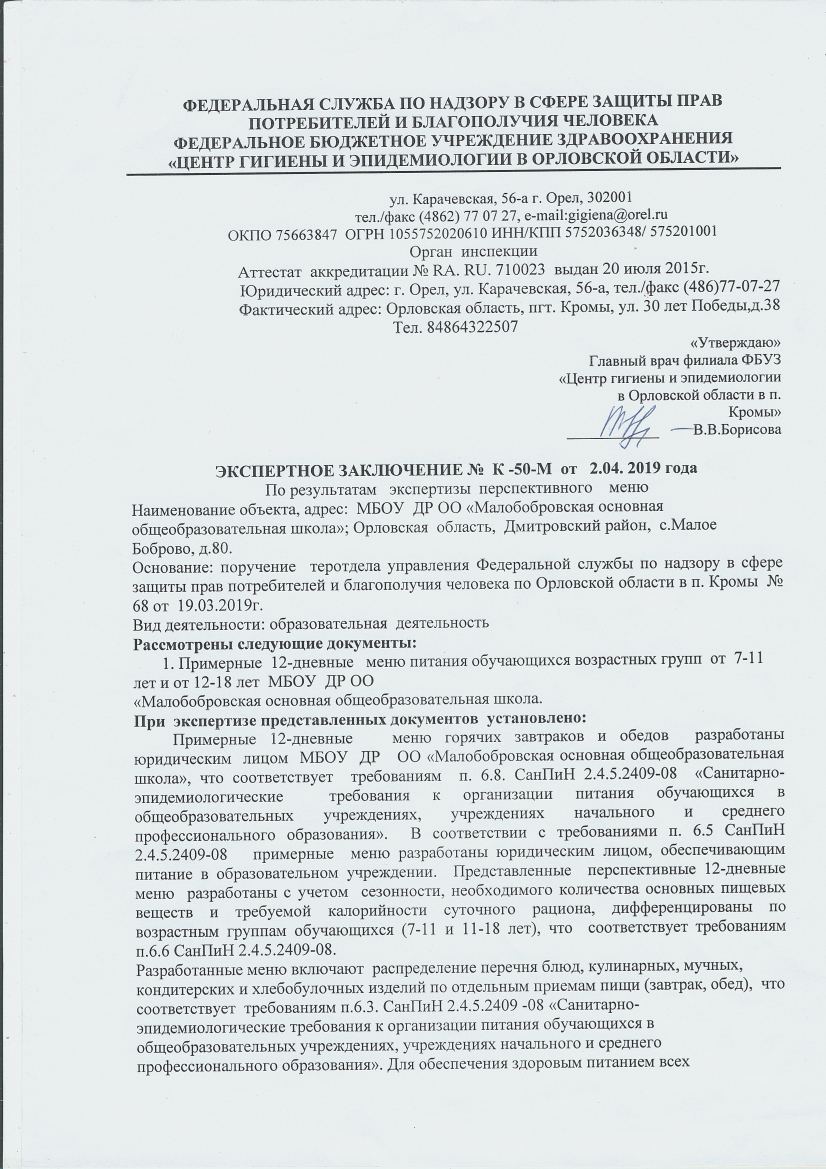 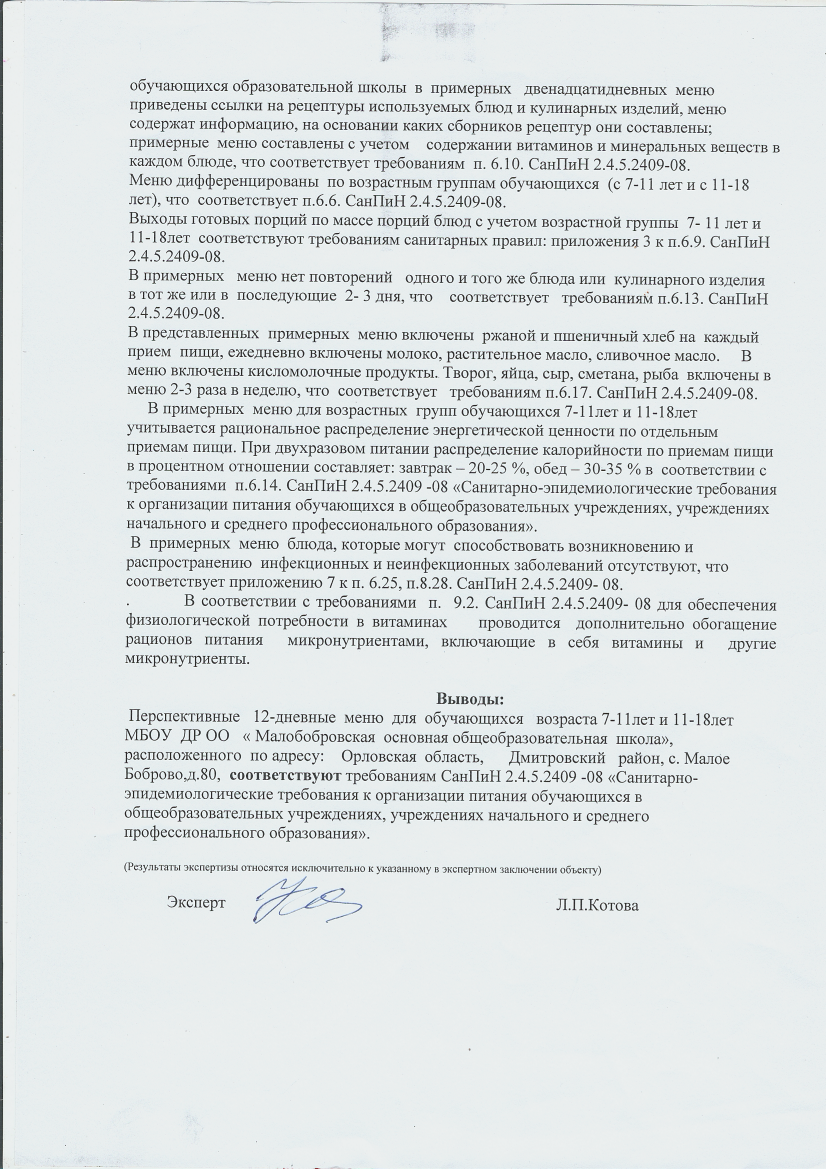 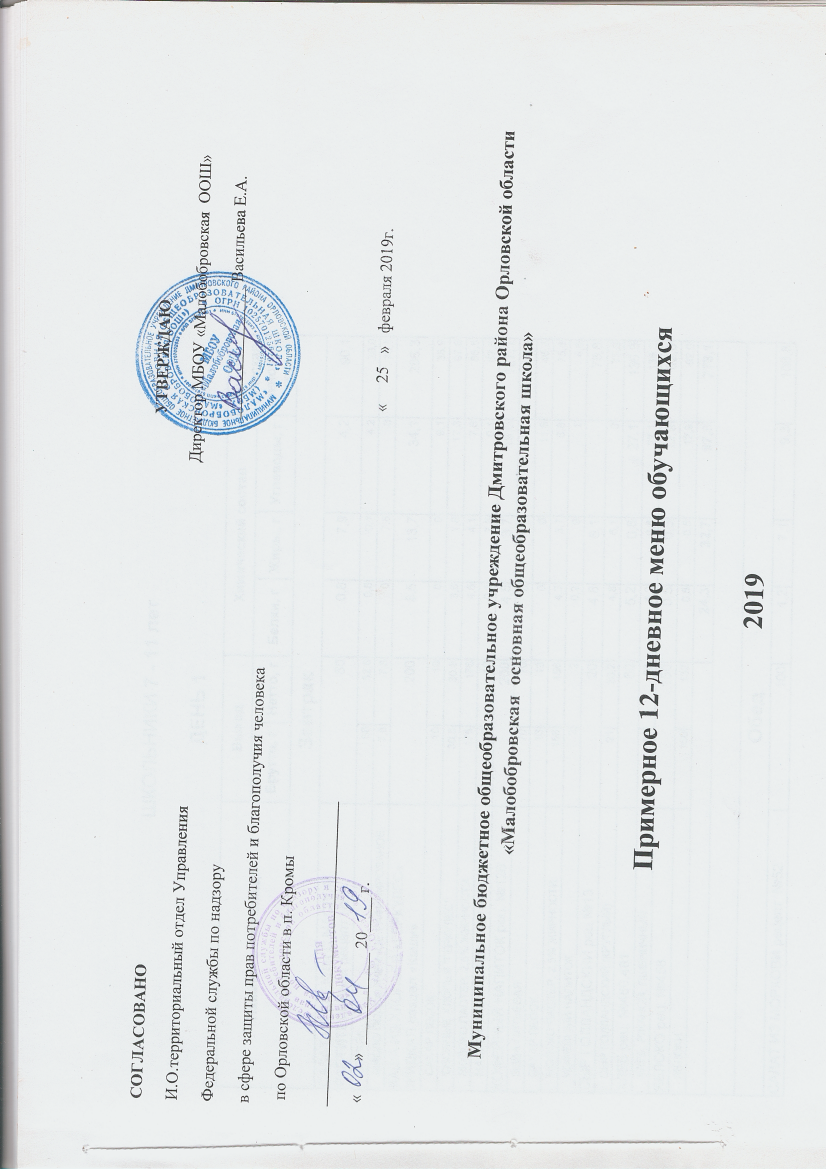 Выполнение рекомендуемых норм потребления пищевых веществ, 
витаминов и минеральных компонентов(рацион питания для школьников 7-11лет)ШКОЛЬНИКИ 7 - 11 летШКОЛЬНИКИ 7 - 11 летШКОЛЬНИКИ 7 - 11 летШКОЛЬНИКИ 7 - 11 летШКОЛЬНИКИ 7 - 11 летШКОЛЬНИКИ 7 - 11 летШКОЛЬНИКИ 7 - 11 летДЕНЬ 1ДЕНЬ 1ДЕНЬ 1ДЕНЬ 1ДЕНЬ 1ДЕНЬ 1ДЕНЬ 1ДЕНЬ 1ДЕНЬ 1ДЕНЬ 1ДЕНЬ 1Наименование блюдаНаименование блюдаНаименование блюдаВыходВыходХимический составХимический составХимический составЭнерге-тическая ценность, ккалЭнерге-тическая ценность, ккалЭнерге-тическая ценность, ккалНаименование блюдаНаименование блюдаНаименование блюдаБрутто, гНетто, гБелки, гЖиры, гУглеводы, гЭнерге-тическая ценность, ккалЭнерге-тическая ценность, ккалЭнерге-тическая ценность, ккалЗавтракЗавтракЗавтракЗавтракЗавтракЗавтракЗавтракЗавтракЗавтракЗавтракЗавтракСАЛАТ ИЗ СВЕКЛЫ С МАСЛОМ РАСТИТЕЛЬНЫМ рецепт №56САЛАТ ИЗ СВЕКЛЫ С МАСЛОМ РАСТИТЕЛЬНЫМ рецепт №56САЛАТ ИЗ СВЕКЛЫ С МАСЛОМ РАСТИТЕЛЬНЫМ рецепт №5660600,87,94,290,190,190,1    СВЕКЛА    СВЕКЛА    СВЕКЛА6652,80,80,14,220,020,020,0    МАСЛО ПОДСОЛНЕЧНОЕ РАФИНИРОВАНОЕ    МАСЛО ПОДСОЛНЕЧНОЕ РАФИНИРОВАНОЕ    МАСЛО ПОДСОЛНЕЧНОЕ РАФИНИРОВАНОЕ7,87,807,8070,170,170,1КАША ИЗ ХЛОПЬЕВ «ГЕРКУЛЕС» ЖИДКАЯ раздел «Каши»КАША ИЗ ХЛОПЬЕВ «ГЕРКУЛЕС» ЖИДКАЯ раздел «Каши»КАША ИЗ ХЛОПЬЕВ «ГЕРКУЛЕС» ЖИДКАЯ раздел «Каши»2002008,513,734,1286,3286,3286,3    САХАР ПЕСОК    САХАР ПЕСОК    САХАР ПЕСОК1010009,135,935,935,9    ОВСЯНЫЕ ХЛОПЬЯ "ГЕРКУЛЕС"    ОВСЯНЫЕ ХЛОПЬЯ "ГЕРКУЛЕС"    ОВСЯНЫЕ ХЛОПЬЯ "ГЕРКУЛЕС"30,830,83,61,817,397,697,697,6    МОЛОКО ПАСТЕР. 2,5% ЖИРНОСТИ    МОЛОКО ПАСТЕР. 2,5% ЖИРНОСТИ    МОЛОКО ПАСТЕР. 2,5% ЖИРНОСТИ1761764,84,17,685,585,585,5    МАСЛО СЛАДКО-СЛИВОЧНОЕ НЕСОЛЕНОЕ    МАСЛО СЛАДКО-СЛИВОЧНОЕ НЕСОЛЕНОЕ    МАСЛО СЛАДКО-СЛИВОЧНОЕ НЕСОЛЕНОЕ10100,17,80,167,367,367,3КОФЕЙНЫЙ НАПИТОК рец. №126КОФЕЙНЫЙ НАПИТОК рец. №126КОФЕЙНЫЙ НАПИТОК рец. №1262002004,53,719,6127,1127,1127,1    ВОДА ПИТЬЕВАЯ    ВОДА ПИТЬЕВАЯ    ВОДА ПИТЬЕВАЯ70700000,00,00,0    САХАР ПЕСОК    САХАР ПЕСОК    САХАР ПЕСОК13130011,846,746,746,7    МОЛОКО ПАСТЕР. 2,5% ЖИРНОСТИ    МОЛОКО ПАСТЕР. 2,5% ЖИРНОСТИ    МОЛОКО ПАСТЕР. 2,5% ЖИРНОСТИ1561564,33,76,875,875,875,8    КОФЕЙНЫЙ НАПИТОК    КОФЕЙНЫЙ НАПИТОК    КОФЕЙНЫЙ НАПИТОК220,2014,64,64,6СЫР ГОЛЛАНДСКИЙ рец №13СЫР ГОЛЛАНДСКИЙ рец №13СЫР ГОЛЛАНДСКИЙ рец №1320204,86,175,875,875,8    СЫР ГОЛЛАНДСКИЙ (КРУГЛЫЙ)    СЫР ГОЛЛАНДСКИЙ (КРУГЛЫЙ)    СЫР ГОЛЛАНДСКИЙ (КРУГЛЫЙ)2120,24,86,1075,875,875,8ХЛЕБ рец. №480,481ХЛЕБ рец. №480,481ХЛЕБ рец. №480,48160605,20,827,1136,8136,8136,8    ХЛЕБ  РЖАНОЙ, ПШЕНИЧНЫЙ    ХЛЕБ  РЖАНОЙ, ПШЕНИЧНЫЙ    ХЛЕБ  РЖАНОЙ, ПШЕНИЧНЫЙ60605,20,827,1136,8136,8136,8ЯБЛОКО рец. №458ЯБЛОКО рец. №458ЯБЛОКО рец. №4581501500,50,512,962,062,062,0    ЯБЛОКИ    ЯБЛОКИ    ЯБЛОКИ1501320,50,512,962,062,062,024,332,797,9778,1778,1778,1ОбедОбедОбедОбедОбедОбедОбедОбедОбедОбедОбедСАЛАТ ИЗ МОРКОВИ рецепт  №52САЛАТ ИЗ МОРКОВИ рецепт  №52САЛАТ ИЗ МОРКОВИ рецепт  №521001001,27,19,3106,8106,8106,8    МОРКОВЬ КРАСНАЯ    МОРКОВЬ КРАСНАЯ    МОРКОВЬ КРАСНАЯ11491,21,20,16,331,931,931,9    САХАР ПЕСОК    САХАР ПЕСОК    САХАР ПЕСОК3300312,012,012,0    МАСЛО ПОДСОЛНЕЧНОЕ РАФИНИРОВАНОЕ    МАСЛО ПОДСОЛНЕЧНОЕ РАФИНИРОВАНОЕ    МАСЛО ПОДСОЛНЕЧНОЕ РАФИНИРОВАНОЕ7707062,962,962,9СУП С ВЕРМИШЕЛЬЮ НА КУРИНОМ БУЛЬОНЕ рец. №128СУП С ВЕРМИШЕЛЬЮ НА КУРИНОМ БУЛЬОНЕ рец. №128СУП С ВЕРМИШЕЛЬЮ НА КУРИНОМ БУЛЬОНЕ рец. №1282502505,77,614,5145,3145,3145,3    ВОДА ПИТЬЕВАЯ    ВОДА ПИТЬЕВАЯ    ВОДА ПИТЬЕВАЯ237,5237,50000,00,00,0    МАСЛО СЛАДКО-СЛИВОЧНОЕ НЕСОЛЕНОЕ    МАСЛО СЛАДКО-СЛИВОЧНОЕ НЕСОЛЕНОЕ    МАСЛО СЛАДКО-СЛИВОЧНОЕ НЕСОЛЕНОЕ5503,9033,733,733,7    ЛУК РЕПЧАТЫЙ    ЛУК РЕПЧАТЫЙ    ЛУК РЕПЧАТЫЙ12100,100,73,73,73,7    МОРКОВЬ КРАСНАЯ    МОРКОВЬ КРАСНАЯ    МОРКОВЬ КРАСНАЯ12,5100,100,63,23,23,2    УКРОП    УКРОП    УКРОП3,752,7750,100,21,01,01,0    МАКАРОННЫЕ ИЗДЕЛИЯ ВЫСШ.СОРТ    МАКАРОННЫЕ ИЗДЕЛИЯ ВЫСШ.СОРТ    МАКАРОННЫЕ ИЗДЕЛИЯ ВЫСШ.СОРТ20202,10,312,860,860,860,8    КУРЫ ПОТРОШ. 1 КАТЕГОРИИ    КУРЫ ПОТРОШ. 1 КАТЕГОРИИ    КУРЫ ПОТРОШ. 1 КАТЕГОРИИ2619,53,33,4041,841,841,8    ПЕТРУШКА (КОРЕНЬ)    ПЕТРУШКА (КОРЕНЬ)    ПЕТРУШКА (КОРЕНЬ)3,252,45000,21,11,11,1КУРИЦА ОТВАРНАЯ рец. №439КУРИЦА ОТВАРНАЯ рец. №439КУРИЦА ОТВАРНАЯ рец. №43910010027,827,50,7344,6344,6344,6    ЛУК РЕПЧАТЫЙ    ЛУК РЕПЧАТЫЙ    ЛУК РЕПЧАТЫЙ54,250,100,31,51,51,5    КУРЫ ПОТРОШ. 1 КАТЕГОРИИ    КУРЫ ПОТРОШ. 1 КАТЕГОРИИ    КУРЫ ПОТРОШ. 1 КАТЕГОРИИ212,5159,37527,627,50341,4341,4341,4    ПЕТРУШКА (КОРЕНЬ)    ПЕТРУШКА (КОРЕНЬ)    ПЕТРУШКА (КОРЕНЬ)53,750,100,41,71,71,7КАПУСТА ТУШЕНАЯ рец. №170КАПУСТА ТУШЕНАЯ рец. №170КАПУСТА ТУШЕНАЯ рец. №1701501503,76,014,3123,9123,9123,9    САХАР ПЕСОК    САХАР ПЕСОК    САХАР ПЕСОК33002,710,810,810,8    КАПУСТА БЕЛОКОЧАННАЯ    КАПУСТА БЕЛОКОЧАННАЯ    КАПУСТА БЕЛОКОЧАННАЯ187,51502,60,26,537,837,837,8    ЛУК РЕПЧАТЫЙ    ЛУК РЕПЧАТЫЙ    ЛУК РЕПЧАТЫЙ14,412,150,200,94,54,54,5    МОРКОВЬ КРАСНАЯ    МОРКОВЬ КРАСНАЯ    МОРКОВЬ КРАСНАЯ19,515,60,2015,05,05,0    МУКА ПШЕНИЧНАЯ ВЫСШ.СОРТ    МУКА ПШЕНИЧНАЯ ВЫСШ.СОРТ    МУКА ПШЕНИЧНАЯ ВЫСШ.СОРТ330,301,99,09,09,0    ТОМАТНОЕ ПЮРЕ    ТОМАТНОЕ ПЮРЕ    ТОМАТНОЕ ПЮРЕ7,57,50,300,84,54,54,5    МАСЛО СЛАДКО-СЛИВОЧНОЕ НЕСОЛЕНОЕ    МАСЛО СЛАДКО-СЛИВОЧНОЕ НЕСОЛЕНОЕ    МАСЛО СЛАДКО-СЛИВОЧНОЕ НЕСОЛЕНОЕ7,57,505,80,150,550,550,5    ПЕТРУШКА (КОРЕНЬ)    ПЕТРУШКА (КОРЕНЬ)    ПЕТРУШКА (КОРЕНЬ)5,253,90,100,41,81,81,8    ВОДА ПИТЬЕВАЯ    ВОДА ПИТЬЕВАЯ    ВОДА ПИТЬЕВАЯ45450000,00,00,0КИСЕЛЬ ИЗ ЧЕРНОЙ   СМОРОДИНЫКИСЕЛЬ ИЗ ЧЕРНОЙ   СМОРОДИНЫКИСЕЛЬ ИЗ ЧЕРНОЙ   СМОРОДИНЫРец.№415             200Рец.№415             2000,129,0117,8117,8117,8ЧЕРНАЯ СМОРОДИНАЧЕРНАЯ СМОРОДИНАЧЕРНАЯ СМОРОДИНА25,224,70,100,86,26,26,2    ВОДА ПИТЬЕВАЯ    ВОДА ПИТЬЕВАЯ    ВОДА ПИТЬЕВАЯ1791790000,00,00,0    САХАР ПЕСОК    САХАР ПЕСОК    САХАР ПЕСОК24240021,886,286,286,2    КРАХМАЛ КАРТОФЕЛЬНЫЙ    КРАХМАЛ КАРТОФЕЛЬНЫЙ    КРАХМАЛ КАРТОФЕЛЬНЫЙ99006,425,425,425,4ХЛЕБ рец. №480,481ХЛЕБ рец. №480,481ХЛЕБ рец. №480,48160604,00,525,4122,4122,4122,4    ХЛЕБ РЖАНОЙ, ПШЕНИЧНЫЙ    ХЛЕБ РЖАНОЙ, ПШЕНИЧНЫЙ    ХЛЕБ РЖАНОЙ, ПШЕНИЧНЫЙ606040,525,4122,4122,4122,442,548,793,2960,8960,8960,8ДЕНЬ 2ДЕНЬ 2ДЕНЬ 2ДЕНЬ 2ДЕНЬ 2ДЕНЬ 2ДЕНЬ 2Наименование блюдаВыходВыходХимический составХимический составХимический составЭнерге-тическая ценность, ккалНаименование блюдаБрутто, гНетто, гБелки, гЖиры, гУглеводы, гЭнерге-тическая ценность, ккалЗавтракЗавтракЗавтракЗавтракЗавтракЗавтракЗавтракСАЛАТ ИЗ СОЛЕНЫХ ОГУРЦОВ рец №501001000,812,12,6122,4    ОГУРЦЫ СОЛЕНЫЕ111,4103,60,80,12,614,5    МАСЛО ПОДСОЛНЕЧНОЕ РАФИНИРОВАНОЕ12120120107,9ОЛАДЬИ С ЯБЛОКАМИ рец. №47515015011,214,251,7369,1    САХАР ПЕСОК2,72,7002,59,7    МАСЛО ПОДСОЛНЕЧНОЕ РАФИНИРОВАНОЕ4,54,504,2036,5    ЯБЛОКИ21,4518,90,10,11,78,0    ЯЙЦА КУРИНЫЕ (ШТ.)0,25 шт.13,051,61,40,118,5    МУКА ПШЕНИЧНАЯ ВЫСШ.СОРТ69697,10,843,9207,5    ДРОЖЖИ2,72,70,30,10,11,9    МАСЛО СЛАДКО-СЛИВОЧНОЕ НЕСОЛЕНОЕ7,57,505,80,150,5    МОЛОКО ПАСТЕР. 2,5% ЖИРНОСТИ75752,11,83,336,5ЙОГУРТ 2,5% ЖИРНОСТИ №4631251253,53,15,670,6    ЙОГУРТ 2,5% ЖИРНОСТИ1251253,53,15,670,6ЧАЙ С ЛИМОНОМ рец. №4312002000,19,538,8    ЧАЙ ЧЕРНЫЙ БАЙХОВЫЙ0,70,70,100,31,5    ВОДА ПИТЬЕВАЯ2002000000,0    САХАР ПЕСОК1010009,135,9    ЛИМОН84,8000,11,4ХЛЕБ рец. №480,48160605,20,827,1136,8    ХЛЕБ РЖАНОЙ, батон йодированный60605,20,827,1136,8МАНДАРИН рец.№4581501500,90,28,342,2    МАНДАРИН1501110,90,28,342,221,730,4104,8779,9ОбедОбедОбедОбедОбедОбедОбедСАЛАТ ИЗ КАПУСТЫ БЕЛОКОЧАННОЙ С ЯБЛОКАМИ И СЕЛЬДЕРЕЕМ рец. №251001001,47,27,3101,3    КАПУСТА БЕЛОКОЧАННАЯ75601,10,12,816,8    ЯБЛОКИ2017,60,10,11,78,3    ЛИМОН9,55,70,100,21,9    САХАР ПЕСОК220028,0    МАСЛО ПОДСОЛНЕЧНОЕ РАФИНИРОВАНОЕ7707062,9    СЕЛЬДЕРЕЙ КОРЕНЬ15,911,10,100,63,4СУП-ПЮРЕ ИЗ РАЗНЫХ ОВОЩЕЙ р.№46 рец.№4625025013,713,121,6263,7    КАРТОФЕЛЬ100721,30,310,649,9    ЛУК РЕПЧАТЫЙ12100,100,73,7    ГОРОШЕК ЗЕЛЕНЫЙ550,300,42,5    МОРКОВЬ КРАСНАЯ20160,2015,0    МОЛОКО ПАСТЕР. 2,5% ЖИРНОСТИ187,5187,55,14,48,291,2    ГОВЯДИНА 1 КАТЕГОРИИ5037,56,44,5073,6    КАПУСТА БЕЛОКОЧАННАЯ20160,300,74,1    МАСЛО СЛАДКО-СЛИВОЧНОЕ НЕСОЛЕНОЕ5503,9033,7РЫБА, ТУШЕНАЯ В ТОМАТЕ С ОВОЩАМИ  рец.  №8880808,24,83,786,5    ВОДА ПИТЬЕВАЯ15,215,20000,0    МАСЛО ПОДСОЛНЕЧНОЕ РАФИНИРОВАНОЕ4403,8032,4    ЛУК РЕПЧАТЫЙ86,720,100,52,5    МОРКОВЬ КРАСНАЯ20160,2015,0    РЫБА ХЕК СЕРЕБРИСТЫЙ НЕРАЗДЕЛАННЫЙ110,8848,87,71037,8    ТОМАТНАЯ ПАСТА1,61,60,100,31,4    САХАР ПЕСОК1,61,6001,55,8    ПЕТРУШКА (КОРЕНЬ)4,83,60,100,41,6    ЛИМОННАЯ КИСЛОТА  2%2,42,40000,0ПЮРЕ КАРТОФЕЛЬНОЕ рец. №7591501503,15,119,7133,4    МАСЛО СЛАДКО-СЛИВОЧНОЕ НЕСОЛЕНОЕ5,25,204035,0    КАРТОФЕЛЬ174,3125,52,40,518,786,9    МОЛОКО ПАСТЕР. 2,5% ЖИРНОСТИ23,723,70,70,6111,5ХЛЕБ рец. №480,48160604,00,525,4122,4    ХЛЕБ РЖАНОЙ, ПШЕНИЧНЫЙ606040,525,4122,4НАПИТОК ИЗ ШИПОВНИКА №7052002000,70,327,0122,9    САХАР ПЕСОК20200018,271,8    ШИПОВНИК СУХОЙ20200,70,38,851,1    ВОДА ПИТЬЕВАЯ2002000000,031,131,0104,7830,2ДЕНЬ 3ДЕНЬ 3ДЕНЬ 3ДЕНЬ 3ДЕНЬ 3ДЕНЬ 3ДЕНЬ 3Наименование блюдаВыходВыходХимический составХимический составХимический составЭнерге-тическая ценность, ккалНаименование блюдаБрутто, гНетто, гБелки, гЖиры, гУглеводы, гЭнерге-тическая ценность, ккалЗавтракЗавтракЗавтракЗавтракЗавтракЗавтракЗавтракСОСИСКИ МОЛОЧНЫЕ рец. №34050505,411,70,2121,4    СОСИСКИ МОЛОЧНЫЕ5251,75,411,70,2121,4КАПУСТА ТУШЕНАЯ рец. №1701501503,76,014,3123,9    САХАР ПЕСОК33002,710,8    КАПУСТА БЕЛОКОЧАННАЯ187,51502,60,26,537,8    ЛУК РЕПЧАТЫЙ14,412,150,200,94,5    МОРКОВЬ КРАСНАЯ19,515,60,2015,0    МУКА ПШЕНИЧНАЯ ВЫСШ.СОРТ330,301,99,0    ТОМАТНОЕ ПЮРЕ7,57,50,300,84,5    МАСЛО СЛАДКО-СЛИВОЧНОЕ НЕСОЛЕНОЕ7,57,505,80,150,5    ПЕТРУШКА (КОРЕНЬ)5,253,90,100,41,8    ВОДА ПИТЬЕВАЯ45450000,0ЧАЙ С САХАРОМ рец. №4302002000,214,156,2    ВОДА ПИТЬЕВАЯ1901900000,0    САХАР ПЕСОК15150013,753,9    ЧАЙ ЧЕРНЫЙ БАЙХОВЫЙ110,200,42,3СЫРОК ТВОРОЖНЫЙ рец.№27050507,54,05,890,5    СЫРОК ТВОРОЖНЫЙ СЛАДКИЙ50507,545,890,5ХЛЕБ рец. №480,48160605,20,827,1136,8    ХЛЕБ РЖАНОЙ, БАТОН ЙОДИРОВАННЫЙ60605,20,827,1136,8БАНАН рец. №4581501501,60,522,1100,8    БАНАН1501051,60,522,1100,823,623,083,6629,6ОбедОбедОбедОбедОбедОбедОбедСАЛАТ ОВОЩНОЙ С ГОРОШКОМ  И ЯБЛОКАМИ рец.№ 281001001,310,16,2122,0    МОРКОВЬ КРАСНАЯ31,2250,301,78,8Горошек  маринованный28,621,50,401,36,9    КАПУСТА БЕЛОКОЧАННАЯ31,2250,501,27,0    ЯБЛОКИ22,7200,10,129,4    МАСЛО ПОДСОЛНЕЧНОЕ РАФИНИРОВАНОЕ1010010089,9БОРЩ С КАП. (СВ.) И КАРТОФ.С МЯСОМРец.. №28             250Рец.. №28             2508,65,710,2136,4    ВОДА ПИТЬЕВАЯ  рецепт № 283003000000,0    САХАР ПЕСОК11000,93,6    КАПУСТА БЕЛОКОЧАННАЯ50400,701,710,1    КАРТОФЕЛЬ32,523,50,50,13,516,3    ЛУК РЕПЧАТЫЙ108,40,100,63,1    МОРКОВЬ КРАСНАЯ129,50,100,63,0    СВЕКЛА40320,502,512,1    ГОВЯДИНА 1 КАТЕГОРИИ5037,56,44,5073,6    СМЕТАНА 15% ЖИРНОСТИ10100,31,10,414,6    ЛИМОННАЯ КИСЛОТА  2%0,10,30000,0КОТЛЕТЫ, БИТОЧКИ ИЗ МЯСА (РУБЛЕННЫЕ) рец. №307808015,911,712,2209,1    ХЛЕБ ПШЕНИЧН. ФОРМОВОЙ МУКА 1 СОРТ14,414,410,16,630,7    МОЛОКО ПАСТЕР. 2,5% ЖИРНОСТИ9,69,60,30,20,54,7    МАСЛО ПОДСОЛНЕЧНОЕ РАФИНИРОВАНОЕ4,84,804,5038,9    ЛУК РЕПЧАТЫЙ9,680,100,63,0    ПОЛУФАБР.ГОВЯД.КОТЛЕТН.МЯСО808013,56,90110,3    СУХАРИ ПАНИРОВОЧНЫЕ88104,521,5КАША РИСОВАЯ РАССЫПЧАТАЯ р. 3531501503,44,034,7184,7    КРУПА РИСОВАЯ51,951,53,40,534,7154,4    ВОДА ПИТЬЕВАЯ109,2109,20000,0    МАСЛО СЛАДКО-СЛИВОЧНОЕ НЕСОЛЕНОЕ4,54,503,5030,3КОМПОТ ИЗ ЯБЛОК рец. №6312002000,20,221,788,7    ВОДА ПИТЬЕВАЯ1721720000,0    САХАР ПЕСОК20200018,271,8    ЯБЛОКИ45,4400,20,23,516,9ХЛЕБ рец. №480,48160604,00,525,4122,4    ХЛЕБ РЖАНОЙ, ПШЕНИЧНЫЙ606040,525,4122,433,432,2110,4863,3ДЕНЬ 5ДЕНЬ 5ДЕНЬ 5ДЕНЬ 5ДЕНЬ 5ДЕНЬ 5ДЕНЬ 5Наименование блюдаВыходВыходХимический составХимический составХимический составЭнерге-тическая ценность, ккалНаименование блюдаБрутто, гНетто, гБелки, гЖиры, гУглеводы, гЭнерге-тическая ценность, ккалЗавтракЗавтракЗавтракЗавтракЗавтракЗавтракЗавтракСАЛАТ ИЗ ПОМИДОРОВ рец. №7160600,67,31,675,0    ТОМАТЫ 34,632,80,40,11,27,9    ЛУК 15120,200,42,4    МАСЛО ПОДСОЛНЕЧНОЕ РАФИНИРОВАНОЕ7,27,207,2064,7ПУДИНГ ИЗ ТВОРОГА ЗАПЕЧЕНЫЙРец №497             180Рец №497             18026,619,034,2406,7    КРУПА МАННАЯ13,513,51,30,18,640,0    САХАР ПЕСОК99008,232,3    МАСЛО СЛАДКО-СЛИВОЧНОЕ НЕСОЛЕНОЕ4,54,503,5030,3    МАСЛО ПОДСОЛНЕЧНОЕ РАФИНИРОВАНОЕ2,72,702,5021,9    ЯЙЦА КУРИНЫЕ (ШТ.)0,2 шт.6,30,80,708,9    СМЕТАНА 15% ЖИРНОСТИ4,54,50,10,50,26,6    ТВОРОГ ПОЛУЖИРНЫЙ 9,0% ЖИРНОСТИ136,8136,823,411,63,7208,1    ВИНОГРАД СУШЕНЫЙ (ИЗЮМ)18,418,40,40,11146,5    СУХАРИ ПАНИРОВОЧНЫЕ4,54,50,602,512,1ДЖЕМ20200,114,656,8    ДЖЕМ ИЗ ЧЕРНОЙ СМОРОДИНЫ20200,1014,656,8ЧАЙ С САХАРОМ рец.№4302002000,214,156,2    ВОДА ПИТЬЕВАЯ1901900000,0    САХАР ПЕСОК15150013,753,9    ЧАЙ ЧЕРНЫЙ БАЙХОВЫЙ110,200,42,3ХЛЕБ рец. №480,48160605,20,827,1136,8    ХЛЕБ ржаной, БАТОН ЙОДИРОВАННЫЙ60605,20,827,1136,8ЯБЛОКО рец. № 4581501500,50,512,962,0    ЯБЛОКИ1501320,50,512,962,033,227,6104,5793,5ОбедОбедОбедОбедОбедОбедОбедСАЛАТ ИЗ КАПУСТЫ БЕЛОКОЧАННОЙ И СВЕКЛЫ  рец. №611001001,77,17,9102,0    КАПУСТА БЕЛОКОЧАННАЯ7459,21,10,12,816,6    СВЕКЛА4838,40,603,114,5    САХАР ПЕСОК220028,0    МАСЛО ПОДСОЛНЕЧНОЕ РАФИНИРОВАНОЕ7707062,9УХА РОСТОВСКАЯ  рец №1192502506,62,49,987,3    РЫБА СУДАК (ФИЛЕ С КОЖЕЙ)3431,35,30,2023,7    КАРТОФЕЛЬ82,559,51,10,28,841,2    ПЕТРУШКА (КОРЕНЬ)6,850,100,52,3    ЛУК РЕПЧАТЫЙ97,50,100,52,8    МАСЛО СЛАДКО-СЛИВОЧНОЕ НЕСОЛЕНОЕ2,52,502016,8    ВОДА ПИТЬЕВАЯ3253250000,0    ЛУК ЗЕЛЕНЫЙ3,52,8000,10,5ПЕЧЕНЬ, ТУШЕНАЯ В СМЕТАНЕ р. №10310010019,07,22,7171,8    ГОВЯЖЬЯ ПЕЧЕНЬ11410618,13,70121,1    СМЕТАНА 15% ЖИРНОСТИ23230,62,60,833,6    МУКА ПШЕНИЧНАЯ ВЫСШ.СОРТ330,301,99,0    МАСЛО ПОДСОЛНЕЧНОЕ РАФИНИРОВАНОЕ1100,908,1    ВОДА ПИТЬЕВАЯ40400000,0ВЕРМИШЕЛЬ ОТВАРНАЯ рец. №2731501505,56,533,8210,3    МАСЛО СЛАДКО-СЛИВОЧНОЕ НЕСОЛЕНОЕ7,57,505,80,150,5    МАКАРОННЫЕ ИЗДЕЛИЯ ВЫСШ.СОРТ52,552,55,50,733,7159,8КОМПОТ ИЗ СМЕСИ СУХОФРУКТОВРец. №639              рец. №200Рец. №639              рец. №20018,271,8    ВОДА ПИТЬЕВАЯ1921920000,0    САХАР ПЕСОК20200018,271,8    СУХОФРУКТЫ (СМЕСЬ)25250000,0ХЛЕБ рец. №480,48160604,00,525,4122,4    ХЛЕБ РЖАНОЙ , БАТОН ЙОДИРОВАННЫЙ606040,525,4122,436,823,797,9765,6ДЕНЬ 6ДЕНЬ 6ДЕНЬ 6ДЕНЬ 6ДЕНЬ 6ДЕНЬ 6ДЕНЬ 6Наименование блюдаВыходВыходХимический составХимический составХимический составЭнерге-тическая ценность, ккалНаименование блюдаБрутто, гНетто, гБелки, гЖиры, гУглеводы, гЭнерге-тическая ценность, ккалЗавтракЗавтракЗавтракЗавтракЗавтракЗавтракЗавтракСАЛАТ ИЗ МОРКОВИ С ИЗЮМОМ р.№55рец.№5560600,84,36,467,7    МОРКОВЬ КРАСНАЯ64,851,80,70,13,618,1    ВИНОГРАД СУШЕНЫЙ (ИЗЮМ)4,24,20,102,811,8    МАСЛО ПОДСОЛНЕЧНОЕ РАФИНИРОВАНОЕ4,24,204,2037,8КАША ГРЕЧНЕВАЯ МОЛОЧНАЯ ВЯЗКАЯРец. № 302           200Рец. № 302           2008,15,532,9208,4    КРУПА ГРЕЧНЕВАЯ ЯДРИЦА5049,55,91,525,8137,3    ВОДА ПИТЬЕВАЯ80800000,0    САХАР ПЕСОК44003,614,4    МОЛОКО ПАСТЕР. 2,5% ЖИРНОСТИ80802,21,93,538,9    МАСЛО СЛИВОЧНОЕ НЕСОЛЕНОЕ 3302,1017,8СЫРОК ТВОРОЖНЫЙ рец №27050507,54,05,890,5    СЫРОК ТВОРОЖНЫЙ СЛАДКИЙ50507,545,890,5ЧАЙ С САХАРОМ2002000,214,156,2    ВОДА ПИТЬЕВАЯ1901900000,0    САХАР ПЕСОК15150013,753,9    ЧАЙ ЧЕРНЫЙ БАЙХОВЫЙ110,200,42,3ХЛЕБ рец. №480,48160605,20,827,1136,8    ХЛЕБ ржаной, батон  ЙОДИРОВАННЫЙ60605,20,827,1136,8ГРУША рец.№ 4581501500,50,413,963,5    ГРУША1501350,50,413,963,522,315,0100,2623,1ОбедОбедОбедОбедОбедОбедОбедСАЛАТ ИЗ СВЕКЛЫ С ЯБЛОКАМИ р. №581001001,17,28,7103,8    СВЕКЛА8265,610,15,324,8    ЯБЛОКИ3934,30,10,13,416,1    МАСЛО ПОДСОЛНЕЧНОЕ РАФИНИРОВАНОЕ7707062,9СУП ИЗ ОВОЩЕЙ С ФАСОЛЬЮ рец.№1102502509,58,711,6168,8    КАПУСТА БЕЛОКОЧАННАЯ43,8350,601,58,8    КАРТОФЕЛЬ50360,70,15,424,9    МОРКОВЬ КРАСНАЯ6,350,100,31,6    ПЕТРУШКА (КОРЕНЬ)6,850,100,52,3    ЛУК РЕПЧАТЫЙ12100,100,73,7    ФАСОЛЬ7,57,51,50,23,220,2    МАСЛО СЛАДКО-СЛИВОЧНОЕ НЕСОЛЕНОЕ5503,9033,7    ВОДА ПИТЬЕВАЯ187,5187,50000,0    ГОВЯДИНА 1 КАТЕГОРИИ5037,56,44,5073,6КОТЛЕТЫ РЫБНЫЕ С КАПУСТОЙ И МОРКОВЬЮ рец. №281808010,58,23,7132,3    РЫБА МИНТАЙ НЕРАЗДЕЛАННЫЙ97,648,87,40,4031,6    КАПУСТА БЕЛОКОЧАННАЯ22,417,90,300,74,5    МОРКОВЬ КРАСНАЯ21,617,30,201,15,5    ЛУК РЕПЧАТЫЙ19,216,20,201,25,9    МАСЛО СЛАДКО-СЛИВОЧНОЕ НЕСОЛЕНОЕ4403,1026,9    СЫР ГОЛЛАНДСКИЙ (КРУГЛЫЙ)8,88,51,92,4028,7    СМЕТАНА 15% ЖИРНОСТИ20200,52,30,729,2КАРТОФЕЛЬ В МОЛОКЕ рец №2011501503,26,117,7135,7    МОЛОКО ПАСТЕР. 2,5% ЖИРНОСТИ45451,21221,9    МАСЛО СЛАДКО-СЛИВОЧНОЕ НЕСОЛЕНОЕ6604,7040,4    КАРТОФЕЛЬ147105,820,415,773,4КОМПОТ ИЗ АПЕЛЬСИНОВ рец. №4112002000,50,126,7110,1    ВОДА ПИТЬЕВАЯ1251250000,0    САХАР ПЕСОК25250022,889,8    АПЕЛЬСИН7552,50,50,13,920,3ХЛЕБ рец. №480,48160604,00,525,4122,4    ХЛЕБ РЖАНОЙ, ПШЕНИЧНЫЙ606040,525,4122,428,830,893,8773,1ДЕНЬ 7ДЕНЬ 7ДЕНЬ 7ДЕНЬ 7ДЕНЬ 7ДЕНЬ 7ДЕНЬ 7Наименование блюдаВыходВыходХимический составХимический составХимический составЭнерге-тическая ценность, ккалНаименование блюдаБрутто, гНетто, гБелки, гЖиры, гУглеводы, гЭнерге-тическая ценность, ккалЗавтракЗавтракЗавтракЗавтракЗавтракЗавтракЗавтракСАЛАТ ИЗ КАПУСТЫ БЕЛОКОЧАННОЙ С ЯБЛОКАМИ И СЕЛЬДЕРЕЕМ рец. №2560600,74,24,461,0    КАПУСТА БЕЛОКОЧАННАЯ45360,601,710,1    ЯБЛОКИ1210,60015,0    ЛИМОН5,73,4000,11,2    САХАР ПЕСОК1,21,2001,24,8    МАСЛО ПОДСОЛНЕЧНОЕ РАФИНИРОВАНОЕ4,24,204,2037,8    СЕЛЬДЕРЕЙ КОРЕНЬ9,56,70,100,42,1КАША "ДРУЖБА"ЖИДКАЯ разд. Каши2002008,112,639,6296,9    КРУПА РИСОВАЯ15,415,210,210,245,5    САХАР ПЕСОК1010009,135,9    МАСЛО СЛАДКО-СЛИВОЧНОЕ НЕСОЛЕНОЕ10100,17,80,167,3    ПШЕНО2019,82,20,512,662,7    МОЛОКО ПАСТЕР. 2,5% ЖИРНОСТИ1761764,84,17,685,5КАКАО С МОЛОКОМ рец. №6932002003,83,023,0130,8    ВОДА ПИТЬЕВАЯ1101100000,0    САХАР ПЕСОК20200018,271,8    МОЛОКО ПАСТЕР. 2,5% ЖИРНОСТИ1001002,82,44,448,6    КАКАО-ПОРОШОК4410,60,410,4СЫР ГОЛЛАНДСКИЙ рец. №1320204,86,175,8    СЫР ГОЛЛАНДСКИЙ (КРУГЛЫЙ)2120,24,86,1075,8ХЛЕБ рец. №480,48160605,20,827,1136,8    ХЛЕБ ржаной, батон йодированный 60605,20,827,1136,8БАНАН рец.4581501501,60,522,1100,8    БАНАН1501051,60,522,1100,824,227,2116,2802,1ОбедОбедОбедОбедОбедОбедОбедСАЛАТ из овощей  рец. №411001001,510,17,5128,5    КАРТОФЕЛЬ35,725,70,50,13,817,8    МОРКОВЬ КРАСНАЯ26,3210,301,47,4    ОГУРЦЫ СОЛЕНЫЕ21,321,30,200,42,8    ЛУК РЕПЧАТЫЙ19160,201,36,6    МАСЛО ПОДСОЛНЕЧНОЕ РАФИНИРОВАНОЕ1010010089,9    ГОРОШЕК ЗЕЛЕНЫЙ КОНСЕРВЫ17110,300,64,0ЩИ ИЗ СВ. КАПУСТЫ С КАРТОФ.С МЯСОМ рецепт №962502508,29,28,3155,3    ВОДА ПИТЬЕВАЯ2002000000,0    КАПУСТА БЕЛОКОЧАННАЯ62,5500,90,12,212,6    КАРТОФЕЛЬ4028,80,60,14,320,0    ЛУК РЕПЧАТЫЙ12100,100,73,7    МОРКОВЬ КРАСНАЯ12,5100,100,63,2    ГОВЯДИНА 1 КАТЕГОРИИ5037,56,44,5073,6    МАСЛО СЛАДКО-СЛИВОЧНОЕ НЕСОЛЕНОЕ5503,9033,7    ПЕТРУШКА (КОРЕНЬ)3,32,5000,31,2    СМЕТАНА 15% ЖИРНОСТИ550,10,60,27,3КОТЛЕТЫ РУБЛЕННЫЕ ИЗ ПТИЦЫ Р.347 р.№347808017,112,016,6233,3    ХЛЕБ ПШЕНИЧН.ФОРМОВОЙ МУКА 1 СОРТ14,414,410,16,630,7    СУХАРИ ПАНИРОВОЧНЫЕ88104,521,5    МОЛОКО ПАСТЕР. 2,5% ЖИРНОСТИ20,820,80,60,50,910,1    КУРЫ ПОТРОШ. 1 КАТЕГОРИИ95,5266,8813,55,2095,7    СУХАРИ ПАНИРОВОЧНЫЕ88104,521,5    МАСЛО СЛАДКО-СЛИВОЧНОЕ НЕСОЛЕНОЕ8806,20,153,8ВЕРМИШЕЛЬ ОТВАРНАЯ р.№ 2731501505,56,533,8210,3    МАСЛО СЛАДКО-СЛИВОЧНОЕ НЕСОЛЕНОЕ7,57,505,80,150,5    МАКАРОННЫЕ ИЗДЕЛИЯ ВЫСШ.СОРТ52,552,55,50,733,7159,8КОМПОТ ИЗ АЛЫЧИ рец. №4162002000,40,215,667,0    АЛЫЧА  САДОВАЯ60540,40,24,723,9    САХАР ПЕСОК12120010,943,1    ВОДА ПИТЬЕВАЯ1381380000,0ХЛЕБ рец. 480,48160604,00,525,4122,4    ХЛЕБ РЖАНОЙ, ПШЕНИЧНЫЙ606040,525,4122,436,738,5107,2916,8ДЕНЬ 8ДЕНЬ 8ДЕНЬ 8ДЕНЬ 8ДЕНЬ 8ДЕНЬ 8ДЕНЬ 8Наименование блюдаВыходВыходХимический составХимический составХимический составЭнерге-тическая ценность, ккалНаименование блюдаБрутто, гНетто, гБелки, гЖиры, гУглеводы, гЭнерге-тическая ценность, ккалЗавтракЗавтракЗавтракЗавтракЗавтракЗавтракЗавтракОМЛЕТ С ЗЕЛЕНЫМ ГОРОШКОМ №2841101107,37,94,3113,5    МОЛОКО ПАСТЕР. 2,5% ЖИРНОСТИ20,620,60,60,50,910,0    МАСЛО СЛАДКО-СЛИВОЧНОЕ НЕСОЛЕНОЕ3,43,402,6022,9    ЯЙЦА КУРИНЫЕ (ШТ.)1,25 шт.43,55,24,70,361,5    ГОРОШЕК ЗЕЛЕНЫЙ КОНСЕРВЫ52,952,91,50,13,119,1ПОМИДОР соленый рец. №7150500,60,12,113,4    ТОМАТЫ соленые59560,60,12,113,4ЙОГУРТ 2,5% ЖИРНОСТИ рец. №4631251253,53,15,670,6    ЙОГУРТ 2,5% ЖИРНОСТИ1251253,53,15,670,6ЧАЙ С ЛИМОНОМ рец.№4312002000,314,459,0    ВОДА ПИТЬЕВАЯ1901900000,0    САХАР ПЕСОК15150013,753,9    ЧАЙ ЧЕРНЫЙ БАЙХОВЫЙ110,200,42,3    ЛИМОН1590,100,32,8ХЛЕБ рец. №480,48160605,20,827,1136,8    ХЛЕБ  ржаной,  пшеничный60605,20,827,1136,8АПЕЛЬСИН рец. №4581501500,90,28,545,2    АПЕЛЬСИН1501050,90,28,545,217,812,162,0438,5ОбедОбедОбедОбедОбедОбедОбедСАЛАТ ИЗ МОРКОВИ И ЯБЛОК рец. №61001000,810,26,9124,1    МОРКОВЬ КРАСНАЯ6652,80,70,13,618,5    ЯБЛОКИ3833,40,10,13,315,7    МАСЛО ПОДСОЛНЕЧНОЕ РАФИНИРОВАНОЕ1010010089,9СУП СВЕКОЛЬНЫЙ НА МЯСНОМ БУЛЬОНЕ СО СМЕТАНОЙ рец. №442502509,25,811,9145,7    СВЕКЛА42,5340,502,712,9    КАРТОФЕЛЬ4028,80,60,14,320,0    МОРКОВЬ КРАСНАЯ20160,2015,0    ЛУК РЕПЧАТЫЙ12,510,50,100,83,9    ФАСОЛЬ5510,12,213,4    ТОМАТНАЯ ПАСТА2,52,50,100,52,3    СМЕТАНА 15% ЖИРНОСТИ10100,31,10,414,6    ГОВЯДИНА 1 КАТЕГОРИИ5037,56,44,5073,6РЫБА (ФИЛЕ) ПРИПУЩЕННАЯ р.№303808016,83,00,692,8    ЛУК РЕПЧАТЫЙ3,83,2000,31,2    РЫБА ОКУНЬ МОРСКОЙ ПОТРОШЕНЫЙ ОБЕЗГЛАВЛЕННЫЙ138,997,216,83090,1    ПЕТРУШКА (КОРЕНЬ)4,53,3000,31,5ПЮРЕ КАРТОФЕЛЬНОЕ р.№ 7591501503,15,119,7133,4    МАСЛО СЛАДКО-СЛИВОЧНОЕ НЕСОЛЕНОЕ5,25,204035,0    КАРТОФЕЛЬ174,3125,52,40,518,786,9    МОЛОКО ПАСТЕР. 2,5% ЖИРНОСТИ23,723,70,70,6111,5КИСЕЛЬ ИЗ ПЛОДОВ ШИПОВНИКА р.6542002000,30,132,4134,8    ШИПОВНИК СУХОЙ880,30,13,520,4    САХАР ПЕСОК24240021,886,2    КРАХМАЛ КАРТОФЕЛЬНЫЙ1010007,128,2    ВОДА ПИТЬЕВАЯ2182180000,0ХЛЕБ рец. №480,48160604,00,525,4122,4    ХЛЕБ РЖАНОЙ ,ПШЕНИЧНЫЙ606040,525,4122,434,224,796,9753,2ДЕНЬ 9ДЕНЬ 9ДЕНЬ 9ДЕНЬ 9ДЕНЬ 9ДЕНЬ 9ДЕНЬ 9Наименование блюдаВыходВыходХимический составХимический составХимический составЭнерге-тическая ценность, ккалНаименование блюдаБрутто, гНетто, гБелки, гЖиры, гУглеводы, гЭнерге-тическая ценность, ккалЗавтракЗавтракЗавтракЗавтракЗавтракЗавтракЗавтракКОТЛЕТЫ, БИТОЧКИ ИЗ МЯСА (РУБЛЕННЫЕ) рец.№307808015,911,712,2209,1    ХЛЕБ ПШЕНИЧН.ФОРМОВОЙ МУКА 1 СОРТ14,414,410,16,630,7    МОЛОКО ПАСТЕР. 2,5% ЖИРНОСТИ9,69,60,30,20,54,7    МАСЛО ПОДСОЛНЕЧНОЕ РАФИНИРОВАНОЕ4,84,804,5038,9    ЛУК РЕПЧАТЫЙ9,680,100,63,0    ПОЛУФАБР.ГОВЯД.КОТЛЕТН.МЯСО808013,56,90110,3    СУХАРИ ПАНИРОВОЧНЫЕ88104,521,5КАША РИСОВАЯ РАССЫПЧАТАЯ р.№3531501503,44,034,7184,7    КРУПА РИСОВАЯ51,951,53,40,534,7154,4    ВОДА ПИТЬЕВАЯ109,2109,20000,0    МАСЛО СЛАДКО-СЛИВОЧНОЕ НЕСОЛЕНОЕ4,54,503,5030,3ОГУРЦЫ СОЛЕНЫЕ рец. №7150500,40,10,96,5    ОГУРЦЫ СОЛЕНЫЕ50500,40,10,96,5КАКАО С МОЛОКОМ рец. №6932002003,83,023,0130,8    ВОДА ПИТЬЕВАЯ1101100000,0    САХАР ПЕСОК20200018,271,8    МОЛОКО ПАСТЕР. 2,5% ЖИРНОСТИ1001002,82,44,448,6    КАКАО-ПОРОШОК4410,60,410,4ХЛЕБ рец. №480,48160605,20,827,1136,8    ХЛЕБ РЖАНОЙ, ПШЕНИЧНЫЙ60605,20,827,1136,8ЯБЛОКО рец. №4581501500,50,512,962,0    ЯБЛОКИ1501320,50,512,962,029,220,1110,8729,9IIIIIIIОбедОбедОбедОбедОбедОбедОбедКОНСЕРВЫ ИКРА КАБАЧКОВАЯ р. №1011001001,98,97,7119,0    ИКРА ИЗ КАБАЧКОВ1001001,98,97,7119,0СУП КРЕСТ.С КРУПОЙ (ПЕРЛОВОЙ)С МЯСОМ рец. №1082502508,56,712,2149,9    ВОДА ПИТЬЕВАЯ212,5212,50000,0    МАСЛО СЛАДКО-СЛИВОЧНОЕ НЕСОЛЕНОЕ2,52,502016,8    КАПУСТА БЕЛОКОЧАННАЯ37,5300,501,37,6    КАРТОФЕЛЬ33,3240,50,13,516,7    ЛУК РЕПЧАТЫЙ12,510,50,100,83,9    МОРКОВЬ КРАСНАЯ12,5100,100,63,2    ГОВЯДИНА 1 КАТЕГОРИИ5037,56,44,5073,6    КРУПА ПЕРЛОВАЯ109,90,90,1628,1ЖАРКОЕ ПО-ДОМАШНЕМУ рец. №29420020025,019,125,1358,8    КАРТОФЕЛЬ210151,22,90,622,4104,8    ЛУК РЕПЧАТЫЙ2420,20,301,57,5    ПОЛУФАБР.ГОВЯД.КОТЛЕТН.МЯСО125,8125,821,310,70173,3    МАСЛО СЛАДКО-СЛИВОЧНОЕ НЕСОЛЕНОЕ10100,17,80,167,3    ТОМАТНОЕ ПЮРЕ10100,401,15,9СОК АБРИКОСОВЫЙ рец. №4072002001,025,4110,0    СОК АБРИКОСОВЫЙ2002001025,4110,0ХЛЕБ рец. 480,48160604,00,525,4122,4    ХЛЕБ РЖАНОЙ, ПШЕНИЧНЫЙ606040,525,4122,440,435,295,8860,1ДЕНЬ 10ДЕНЬ 10ДЕНЬ 10ДЕНЬ 10ДЕНЬ 10ДЕНЬ 10ДЕНЬ 10Наименование блюдаВыходВыходХимический составХимический составХимический составЭнерге-тическая ценность, ккалНаименование блюдаБрутто, гНетто, гБелки, гЖиры, гУглеводы, гЭнерге-тическая ценность, ккалЗавтракЗавтракЗавтракЗавтракЗавтракЗавтракЗавтракСАЛАТ ОВОЩНОЙ С ЯБЛОКАМИ И ПЕРЦЕМ СЛАДКИМ рец. №2760600,66,13,773,4    ЯБЛОКИ17,415,30,10,11,57,2    ТОМАТЫ СВЕЖИЕ 14,113,40,100,53,2    ОГУРЦЫ СОЛЕНЫЕ14,914,90,100,31,9    ЛУК РЕПЧАТЫЙ8,67,30,100,63,0    ПЕРЕЦ КРАСНЫЙ СЛАДКИЙ139,70,100,52,5    ЧЕСНОК0,80,7000,21,0    ПЕТРУШКА (ЗЕЛЕНЬ)1,81,40,100,10,7    МАСЛО ПОДСОЛНЕЧНОЕ РАФИНИРОВАНОЕ6606053,9ЗАПЕКАНКА ТВОРОЖНАЯ р.№ 36618018031,619,426,8399,0    КРУПА МАННАЯ12121,10,17,735,6    САХАР ПЕСОК12120010,943,1    МАСЛО СЛАДКО-СЛИВОЧНОЕ НЕСОЛЕНОЕ4,84,803,8032,3    ЯЙЦА КУРИНЫЕ (ШТ.)0,1 шт.4,20,50,505,9    СМЕТАНА 15% ЖИРНОСТИ660,20,70,28,7    ТВОРОГ ПОЛУЖИРНЫЙ 9,0% ЖИРНОСТИ169,2169,22914,34,6257,3    СУХАРИ ПАНИРОВОЧНЫЕ660,803,416,1СГУЩ.МОЛОКО20201,41,711,165,6    МОЛОКО СГУЩЕННОЕ С САХАРОМ 8,5% ЖИРНОСТИ20201,41,711,165,6ЧАЙ С ЛИМОНОМ рец. №4312002000,314,459,3    ВОДА ПИТЬЕВАЯ1901900000,0    САХАР ПЕСОК15150013,753,9    ЧАЙ ЧЕРНЫЙ БАЙХОВЫЙ110,200,42,3    ЛИМОН1590,100,33,1ХЛЕБ рец. №480,48160605,20,827,1136,8    ХЛЕБ  РЖАНОЙ, батон йодированный60605,20,827,1136,8ГРУША рец.№ 4581501500,50,413,963,5    ГРУША1501350,50,413,963,539,628,497,0797,6ОбедОбедОбедОбедОбедОбедОбедСАЛАТ ИЗ СВЕКЛЫ И ГОРОШКА ЗЕЛЕНОГО КОНСЕРВ рец. №591001001,67,17,298,1    СВЕКЛА9676,81,10,16,229,1    МАСЛО ПОДСОЛНЕЧНОЕ РАФИНИРОВАНОЕ7707062,9    ГОРОШЕК ЗЕЛЕНЫЙ КОНСЕРВЫ2616,90,5016,1СУП КАРТОФЕЛЬНЫЙ С БОБОВЫМИ С МЯСОМ рец. №11525025012,18,917,5203,2    ГОРОХ ЛУЩЕНЫЙ20,2520,254,50,38,854,5    ВОДА ПИТЬЕВАЯ1751750000,0    КАРТОФЕЛЬ66,754810,27,133,3    ЛУК РЕПЧАТЫЙ12100,100,73,7    МОРКОВЬ КРАСНАЯ12,5100,100,63,2    ГОВЯДИНА 1 КАТЕГОРИИ5037,56,44,5073,6    МАСЛО СЛАДКО-СЛИВОЧНОЕ НЕСОЛЕНОЕ5503,9033,7    ПЕТРУШКА (КОРЕНЬ)3,252,5000,31,2МЯСО ТУШЕНОЕ рец. № 29260608,96,12,797,3    МАСЛО СЛАДКО-СЛИВОЧНОЕ НЕСОЛЕНОЕ2,42,401,9016,2    ЛУК РЕПЧАТЫЙ32,5000,20,9    ПОЛУФАБР.ГОВЯД.КОТЛЕТН.МЯСО49,249,28,44,2067,8    МОРКОВЬ КРАСНАЯ32,4000,20,7    ПЕТРУШКА (КОРЕНЬ)2,41,8000,20,8    СЕЛЬДЕРЕЙ КОРЕНЬ2,71,9000,10,5    ТОМАТНОЕ ПЮРЕ5,45,40,200,53,2    МУКА ПШЕНИЧНАЯ ВЫСШ.СОРТ2,42,40,301,57,2КАРТОФЕЛЬ ОТВАРНОЙ р. №1601501502,95,322,1143,7    КАРТОФЕЛЬ207149,12,90,622,1103,3    МАСЛО СЛАДКО-СЛИВОЧНОЕ НЕСОЛЕНОЕ6604,7040,4КОМПОТ ИЗ С/ФРУКТОВ  с вит.С  рец.63920020018,271,8    ВОДА ПИТЬЕВАЯ1921920000,0    САХАР ПЕСОК20200018,271,8    СУХОФРУКТЫ (СМЕСЬ)25250000,0ХЛЕБрец. №480,481 60604,00,525,4122,4    ХЛЕБ РЖАНОЙ , ПШЕНИЧНЫЙ606040,525,4122,429,527,993,1736,5ДЕНЬ 11ДЕНЬ 11ДЕНЬ 11ДЕНЬ 11ДЕНЬ 11ДЕНЬ 11ДЕНЬ 11Наименование блюдаВыходВыходХимический составХимический составХимический составЭнерге-тическая ценность, ккалНаименование блюдаБрутто, гНетто, гБелки, гЖиры, гУглеводы, гЭнерге-тическая ценность, ккалЗавтракЗавтракЗавтракЗавтракЗавтракЗавтракЗавтракСАЛАТ ИЗ КВАШЕНОЙ КАПУСТЫ р.№ 4560601,03,04,751,4    КАПУСТА КВАШЕНАЯ48,648,60,901,511,2    ЛУК ЗЕЛЕНЫЙ7,86,20,100,21,2    САХАР ПЕСОК3300312,0    МАСЛО ПОДСОЛНЕЧНОЕ РАФИНИРОВАНОЕ3303027,0КАША ПШЕННАЯ ВЯЗКАЯ С ТЫКВОЙРец. № 222                 200Рец. № 222                 2006,97,136,5231,8    ВОДА ПИТЬЕВАЯ50500000,0    САХАР ПЕСОК44003,614,4    ТЫКВА100700,70,12,814,5    ПШЕНО4443,64,81,127,9138,2    МАСЛО СЛАДКО-СЛИВОЧНОЕ НЕСОЛЕНОЕ6604,7040,4    МОЛОКО ПАСТЕР. 2,5% ЖИРНОСТИ50501,41,22,224,3КОФЕЙНЫЙ НАПИТОК рец. №1262002004,53,719,6127,1    ВОДА ПИТЬЕВАЯ70700000,0    САХАР ПЕСОК13130011,846,7    МОЛОКО ПАСТЕР. 2,5% ЖИРНОСТИ1561564,33,76,875,8    КОФЕЙНЫЙ НАПИТОК220,2014,6ХЛЕБ рец. №480,48160605,20,827,1136,8    ХЛЕБ РЖАНОЙ, батон йодированный60605,20,827,1136,8ЯБЛОКО рец. №4581501500,50,512,962,0    ЯБЛОКИ1501320,50,512,962,018,115,1100,8609,1ОбедОбедОбедОбедОбедОбедОбедСАЛАТ ИЗ СОЛЕНЫХ ОГУРЦОВ рец. №581001000,812,12,6122,4    ОГУРЦЫ  соленые111,4103,60,80,12,614,5    МАСЛО ПОДСОЛНЕЧНОЕ РАФИНИРОВАНОЕ12120120107,9СУП КАРТОФЕЛЬНЫЙ С МЯСОМ р. №1072502508,76,917,3172,2    ВОДА ПИТЬЕВАЯ1751750000,0    КАРТОФЕЛЬ1501082,10,41674,9    ЛУК РЕПЧАТЫЙ12100,100,73,7    МОРКОВЬ КРАСНАЯ12,5100,100,63,2    ГОВЯДИНА 1 КАТЕГОРИИ5037,56,44,5073,6    МАСЛО СЛАДКО-СЛИВОЧНОЕ НЕСОЛЕНОЕ2,52,502016,8ТЕФТЕЛИ МЯСО-КРУПЯНЫЕ р.№10660607,85,05,292,8    КРУПА РИСОВАЯ7,27,10,50,14,821,2    МАСЛО ПОДСОЛНЕЧНОЕ РАФИНИРОВАНОЕ1,21,201,109,7    ЛУК РЕПЧАТЫЙ650,100,41,9    ЯЙЦА КУРИНЫЕ (ШТ.)0,125 шт.2,60,30,303,7    ПОЛУФАБР.ГОВЯД.КОТЛЕТН.МЯСО40,840,86,93,5056,3КАПУСТА ТУШЕНАЯ рец. №1701501503,76,014,3123,9    САХАР ПЕСОК33002,710,8    КАПУСТА БЕЛОКОЧАННАЯ187,51502,60,26,537,8    ЛУК РЕПЧАТЫЙ14,412,150,200,94,5    МОРКОВЬ КРАСНАЯ19,515,60,2015,0    МУКА ПШЕНИЧНАЯ ВЫСШ.СОРТ330,301,99,0    ТОМАТНОЕ ПЮРЕ7,57,50,300,84,5    МАСЛО СЛАДКО-СЛИВОЧНОЕ НЕСОЛЕНОЕ7,57,505,80,150,5    ПЕТРУШКА (КОРЕНЬ)5,253,90,100,41,8    ВОДА ПИТЬЕВАЯ45450000,0КИСЕЛЬ ИЗ апельсинов рец.№4112002000,129,0117,8    апельсин25,224,70,100,86,2    ВОДА ПИТЬЕВАЯ1791790000,0    САХАР ПЕСОК24240021,886,2    КРАХМАЛ КАРТОФЕЛЬНЫЙ99006,425,4ХЛЕБ рец. №480,48160604,00,525,4122,4    ХЛЕБ РЖАНОЙ, ПШЕНИЧНЫЙ606040,525,4122,425,130,593,8751,5ДЕНЬ 12ДЕНЬ 12ДЕНЬ 12ДЕНЬ 12ДЕНЬ 12ДЕНЬ 12ДЕНЬ 12ДЕНЬ 12ДЕНЬ 12ДЕНЬ 12ДЕНЬ 12ДЕНЬ 12ДЕНЬ 12ДЕНЬ 12Наименование блюдаНаименование блюдаВыходВыходВыходВыходХимический составХимический составХимический составХимический составХимический составХимический составЭнерге-тическая ценность, ккалЭнерге-тическая ценность, ккалНаименование блюдаНаименование блюдаБрутто, гБрутто, гНетто, гНетто, гБелки, гБелки, гЖиры, гЖиры, гУглеводы, гУглеводы, гЭнерге-тическая ценность, ккалЭнерге-тическая ценность, ккалЗавтракЗавтракЗавтракЗавтракЗавтракЗавтракЗавтракЗавтракЗавтракЗавтракЗавтракЗавтракЗавтракЗавтракСАЛАТ ИЗ РЕДЬКИ рец. №47САЛАТ ИЗ РЕДЬКИ рец. №47606060601,01,06,16,13,73,773,573,5    РЕДЬКА    РЕДЬКА575742,742,70,80,80,10,12,92,915,415,4    МОРКОВЬ КРАСНАЯ    МОРКОВЬ КРАСНАЯ15,215,212,112,10,20,2000,80,84,24,2    МАСЛО ПОДСОЛНЕЧНОЕ РАФИНИРОВАНОЕ    МАСЛО ПОДСОЛНЕЧНОЕ РАФИНИРОВАНОЕ666600660053,953,9ОЛАДЬИ С ИЗЮМОМ рец.№ 474ОЛАДЬИ С ИЗЮМОМ рец.№ 47415015015015010,910,913,913,960,860,8402,8402,8    САХАР ПЕСОК    САХАР ПЕСОК2,72,72,72,700002,52,59,79,7    МОЛОКО ПАСТЕР. 2,5% ЖИРНОСТИ    МОЛОКО ПАСТЕР. 2,5% ЖИРНОСТИ72727272221,71,73,23,235,035,0    МАСЛО ПОДСОЛНЕЧНОЕ РАФИНИРОВАНОЕ    МАСЛО ПОДСОЛНЕЧНОЕ РАФИНИРОВАНОЕ4,54,54,54,5004,24,20036,536,5    ЯЙЦА КУРИНЫЕ (ШТ.)    ЯЙЦА КУРИНЫЕ (ШТ.)0,22 шт.0,22 шт.11,611,61,41,41,21,20,10,116,416,4    МУКА ПШЕНИЧНАЯ ВЫСШ.СОРТ    МУКА ПШЕНИЧНАЯ ВЫСШ.СОРТ666666666,76,70,80,84242198,4198,4    ВИНОГРАД СУШЕНЫЙ (ИЗЮМ)    ВИНОГРАД СУШЕНЫЙ (ИЗЮМ)21,521,521,521,50,50,50,10,112,812,854,454,4    ДРОЖЖИ    ДРОЖЖИ2,72,72,72,70,30,30,10,10,10,11,91,9    МАСЛО СЛАДКО-СЛИВОЧНОЕ НЕСОЛЕНОЕ    МАСЛО СЛАДКО-СЛИВОЧНОЕ НЕСОЛЕНОЕ7,57,57,57,5005,85,80,10,150,550,5СЫРОК ТВОРОЖНЫЙ рец. №270СЫРОК ТВОРОЖНЫЙ рец. №270505050507,57,54,04,05,85,890,590,5    СЫРОК ТВОРОЖНЫЙ СЛАДКИЙ    СЫРОК ТВОРОЖНЫЙ СЛАДКИЙ505050507,57,5445,85,890,590,5ЧАЙ С ЛИМОНОМ рец. № 431ЧАЙ С ЛИМОНОМ рец. № 4312002002002000,10,19,59,539,039,0    ЧАЙ ЧЕРНЫЙ БАЙХОВЫЙ    ЧАЙ ЧЕРНЫЙ БАЙХОВЫЙ0,70,70,70,70,10,1000,30,31,51,5    ВОДА ПИТЬЕВАЯ    ВОДА ПИТЬЕВАЯ2002002002000000000,00,0    САХАР ПЕСОК    САХАР ПЕСОК1010101000009,19,135,935,9    ЛИМОН    ЛИМОН884,84,800000,10,11,61,6ХЛЕБ рец. №480,481ХЛЕБ рец. №480,481606060605,25,20,80,827,127,1136,8136,8    ХЛЕБ РЖАНОЙ, батон йодированный    ХЛЕБ РЖАНОЙ, батон йодированный606060605,25,20,80,827,127,1136,8136,8БАНАН рец. №458БАНАН рец. №4581501501501501,61,60,50,522,122,1100,8100,8    БАНАН    БАНАН1501501051051,61,60,50,522,122,1100,8100,826,326,325,325,3129,0129,0843,4843,4ОбедОбедОбедОбедОбедОбедОбедОбедОбедОбедОбедОбедОбедОбедСАЛАТ ИЗ  КАПУСТЫ БЕЛОКОЧАННОЙСАЛАТ ИЗ  КАПУСТЫ БЕЛОКОЧАННОЙ1001001001002,32,310,110,19,69,6140,3140,3    КАПУСТА БЕЛОКОЧАННАЯ рецепт  № 45    КАПУСТА БЕЛОКОЧАННАЯ рецепт  № 45156156124,8124,82,22,20,10,15,95,934,934,9    МОРКОВЬ КРАСНАЯ    МОРКОВЬ КРАСНАЯ12,512,510100,10,1000,70,73,53,5    МАСЛО ПОДСОЛНЕЧНОЕ РАФИНИРОВАНОЕ    МАСЛО ПОДСОЛНЕЧНОЕ РАФИНИРОВАНОЕ101010100010100089,989,9    САХАР ПЕСОК    САХАР ПЕСОК333300003312,012,0    ЛИМОННАЯ КИСЛОТА  2%    ЛИМОННАЯ КИСЛОТА  2%66660000000,00,0БОРЩ С ФАСОЛЬЮ рец. №90БОРЩ С ФАСОЛЬЮ рец. №9025025025025010,010,09,29,212,412,4179,7179,7    СВЕКЛА    СВЕКЛА505040400,60,6003,23,215,115,1    КАПУСТА БЕЛОКОЧАННАЯ    КАПУСТА БЕЛОКОЧАННАЯ252520200,40,4000,80,85,05,0    ФАСОЛЬ    ФАСОЛЬ10101010220,20,24,34,326,826,8    МОРКОВЬ КРАСНАЯ    МОРКОВЬ КРАСНАЯ12,512,510100,10,1000,60,63,23,2    ПЕТРУШКА (КОРЕНЬ)    ПЕТРУШКА (КОРЕНЬ)3,253,252,52,500000,30,31,21,2    ЛУК РЕПЧАТЫЙ    ЛУК РЕПЧАТЫЙ12,512,510,510,50,10,1000,80,83,93,9    ТОМАТНОЕ ПЮРЕ    ТОМАТНОЕ ПЮРЕ7,57,57,57,50,30,3000,80,84,54,5    МАСЛО СЛАДКО-СЛИВОЧНОЕ НЕСОЛЕНОЕ    МАСЛО СЛАДКО-СЛИВОЧНОЕ НЕСОЛЕНОЕ5555003,93,90033,733,7    САХАР ПЕСОК    САХАР ПЕСОК1,51,51,51,500001,41,45,45,4    СМЕТАНА 15% ЖИРНОСТИ    СМЕТАНА 15% ЖИРНОСТИ55550,10,10,60,60,20,27,37,3    ВОДА ПИТЬЕВАЯ    ВОДА ПИТЬЕВАЯ2002002002000000000,00,0    ГОВЯДИНА 1 КАТЕГОРИИ    ГОВЯДИНА 1 КАТЕГОРИИ505037,537,56,46,44,54,50073,673,6ЗАПЕКАНКА КАРТОФЕЛЬНАЯ С ПЕЧЕНЬЮ рец. №332ЗАПЕКАНКА КАРТОФЕЛЬНАЯ С ПЕЧЕНЬЮ рец. №33220020020020020,920,98,88,828,928,9289,2289,2    ГОВЯЖЬЯ ПЕЧЕНЬ    ГОВЯЖЬЯ ПЕЧЕНЬ106,4106,4999916,816,83,53,500113,1113,1    КАРТОФЕЛЬ    КАРТОФЕЛЬ224,8224,8161,8161,8330,60,62424112,1112,1    ЛУК РЕПЧАТЫЙ    ЛУК РЕПЧАТЫЙ242420,220,20,30,3001,51,57,57,5    МАСЛО СЛАДКО-СЛИВОЧНОЕ НЕСОЛЕНОЕ    МАСЛО СЛАДКО-СЛИВОЧНОЕ НЕСОЛЕНОЕ2222001,61,60013,513,5    МАСЛО СЛАДКО-СЛИВОЧНОЕ НЕСОЛЕНОЕ    МАСЛО СЛАДКО-СЛИВОЧНОЕ НЕСОЛЕНОЕ4444003,13,10026,926,9    СУХАРИ ПАНИРОВОЧНЫЕ    СУХАРИ ПАНИРОВОЧНЫЕ66660,80,8003,43,416,116,1НАПИТОК ИЗ ШИПОВНИКА рец.№705НАПИТОК ИЗ ШИПОВНИКА рец.№7052002002002000,70,70,30,327,027,0122,9122,9    САХАР ПЕСОК    САХАР ПЕСОК20202020000018,218,271,871,8    ШИПОВНИК СУХОЙ    ШИПОВНИК СУХОЙ202020200,70,70,30,38,88,851,151,1    ВОДА ПИТЬЕВАЯ    ВОДА ПИТЬЕВАЯ2002002002000000000,00,0ХЛЕБ рец. №480,481ХЛЕБ рец. №480,481606060604,04,00,50,525,425,4122,4122,4    ХЛЕБ РЖАНОЙ,ПШЕНИЧНЫЙ    ХЛЕБ РЖАНОЙ,ПШЕНИЧНЫЙ60606060440,50,525,425,4122,4122,437,937,928,928,9103,3103,3854,5854,5ПоказателиРНП70%Фактическое выполнение за деньВыполнение, %Пищевые вещества и энергияПищевые вещества и энергияПищевые вещества и энергияПищевые вещества и энергияБелки, г5472,4134Жиры, г5567,3122Углеводы, г234262,4112Энергетическая ценность, ккал16521948,6118Энерг. квоты Б:Ж:У13%-30%-57%14%-32%-54%ВитаминыВитаминыВитаминыВитаминыС, мг4298,6235А, мкг рет. экв.4901941,9396E, мг712,6180В1, мг0,840,9107В2, мг0,981,5153B12, мкг0,78,1>>100B6, мкг0,632,7428РР, мг712,9184Фолиевая кислота, мкг70110,0157Минеральные веществаМинеральные веществаМинеральные веществаМинеральные веществаСа, мг770850,8110Р, мг11551255,0108Са:Р1:1,51:1,5Mg, мг175316,5180Fе, мг8,418,0214Zn, мг78,6123I, мкг7097,6139ШКОЛЬНИКИ     12 - 18 летШКОЛЬНИКИ     12 - 18 летШКОЛЬНИКИ     12 - 18 летШКОЛЬНИКИ     12 - 18 летШКОЛЬНИКИ     12 - 18 летШКОЛЬНИКИ     12 - 18 летШКОЛЬНИКИ     12 - 18 летДЕНЬ 1ДЕНЬ 1ДЕНЬ 1ДЕНЬ 1ДЕНЬ 1ДЕНЬ 1ДЕНЬ 1ДЕНЬ 1ДЕНЬ 1ДЕНЬ 1ДЕНЬ 1Наименование блюдаНаименование блюдаНаименование блюдаВыходВыходХимический составХимический составХимический составЭнерге-тическая ценность, ккалЭнерге-тическая ценность, ккалЭнерге-тическая ценность, ккалНаименование блюдаНаименование блюдаНаименование блюдаБрутто, гНетто, гБелки, гЖиры, гУглеводы, гЭнерге-тическая ценность, ккалЭнерге-тическая ценность, ккалЭнерге-тическая ценность, ккалЗавтракЗавтракЗавтракЗавтракЗавтракЗавтракЗавтракЗавтракЗавтракЗавтракЗавтракСАЛАТ ИЗ СВЕКЛЫ С МАСЛОМ РАСТИТЕЛЬНЫМСАЛАТ ИЗ СВЕКЛЫ С МАСЛОМ РАСТИТЕЛЬНЫМСАЛАТ ИЗ СВЕКЛЫ С МАСЛОМ РАСТИТЕЛЬНЫМ1001001,213,17,0150,2150,2150,2    СВЕКЛА    СВЕКЛА    СВЕКЛА110881,20,1733,333,333,3    МАСЛО ПОДСОЛНЕЧНОЕ РАФИНИРОВАНОЕ    МАСЛО ПОДСОЛНЕЧНОЕ РАФИНИРОВАНОЕ    МАСЛО ПОДСОЛНЕЧНОЕ РАФИНИРОВАНОЕ13130130116,9116,9116,9КАША ИЗ ХЛОПЬЕВ" ГЕРКУЛЕС"ЖИДКАЯКАША ИЗ ХЛОПЬЕВ" ГЕРКУЛЕС"ЖИДКАЯКАША ИЗ ХЛОПЬЕВ" ГЕРКУЛЕС"ЖИДКАЯ25025010,717,242,8358,0358,0358,0    САХАР ПЕСОК    САХАР ПЕСОК    САХАР ПЕСОК12,512,50011,444,944,944,9    ОВСЯНЫЕ ХЛОПЬЯ "ГЕРКУЛЕС"    ОВСЯНЫЕ ХЛОПЬЯ "ГЕРКУЛЕС"    ОВСЯНЫЕ ХЛОПЬЯ "ГЕРКУЛЕС"38,538,54,52,321,7122,0122,0122,0    МОЛОКО ПАСТЕР. 2,5% ЖИРНОСТИ    МОЛОКО ПАСТЕР. 2,5% ЖИРНОСТИ    МОЛОКО ПАСТЕР. 2,5% ЖИРНОСТИ2202206,15,29,6106,9106,9106,9    МАСЛО СЛАДКО-СЛИВОЧНОЕ НЕСОЛЕНОЕ    МАСЛО СЛАДКО-СЛИВОЧНОЕ НЕСОЛЕНОЕ    МАСЛО СЛАДКО-СЛИВОЧНОЕ НЕСОЛЕНОЕ12,512,50,19,70,184,284,284,2СЫР ГОЛЛАНДСКИЙСЫР ГОЛЛАНДСКИЙСЫР ГОЛЛАНДСКИЙ30307,29,2113,6113,6113,6    СЫР ГОЛЛАНДСКИЙ (КРУГЛЫЙ)    СЫР ГОЛЛАНДСКИЙ (КРУГЛЫЙ)    СЫР ГОЛЛАНДСКИЙ (КРУГЛЫЙ)31,530,37,29,20113,6113,6113,6КОФЕЙНЫЙ НАПИТОККОФЕЙНЫЙ НАПИТОККОФЕЙНЫЙ НАПИТОК2002004,53,719,6127,1127,1127,1    ВОДА ПИТЬЕВАЯ    ВОДА ПИТЬЕВАЯ    ВОДА ПИТЬЕВАЯ70700000,00,00,0    САХАР ПЕСОК    САХАР ПЕСОК    САХАР ПЕСОК13130011,846,746,746,7    МОЛОКО ПАСТЕР. 2,5% ЖИРНОСТИ    МОЛОКО ПАСТЕР. 2,5% ЖИРНОСТИ    МОЛОКО ПАСТЕР. 2,5% ЖИРНОСТИ1561564,33,76,875,875,875,8    КОФЕЙНЫЙ НАПИТОК    КОФЕЙНЫЙ НАПИТОК    КОФЕЙНЫЙ НАПИТОК220,2014,64,64,6ХЛЕБ ХЛЕБ ХЛЕБ 60605,20,827,1136,8136,8136,8    ХЛЕБ РЖАНОЙ, ПШЕНИЧНЫЙ    ХЛЕБ РЖАНОЙ, ПШЕНИЧНЫЙ    ХЛЕБ РЖАНОЙ, ПШЕНИЧНЫЙ60605,20,827,1136,8136,8136,8ЯБЛОКОЯБЛОКОЯБЛОКО1501500,50,512,962,062,062,0    ЯБЛОКИ    ЯБЛОКИ    ЯБЛОКИ1501320,50,512,962,062,062,029,344,5109,4947,7947,7947,7ОбедОбедОбедОбедОбедОбедОбедОбедОбедОбедОбедСАЛАТ ИЗ МОРКОВИСАЛАТ ИЗ МОРКОВИСАЛАТ ИЗ МОРКОВИ1001001,27,19,3106,8106,8106,8    МОРКОВЬ КРАСНАЯ    МОРКОВЬ КРАСНАЯ    МОРКОВЬ КРАСНАЯ11491,21,20,16,331,931,931,9    САХАР ПЕСОК    САХАР ПЕСОК    САХАР ПЕСОК3300312,012,012,0    МАСЛО ПОДСОЛНЕЧНОЕ РАФИНИРОВАНОЕ    МАСЛО ПОДСОЛНЕЧНОЕ РАФИНИРОВАНОЕ    МАСЛО ПОДСОЛНЕЧНОЕ РАФИНИРОВАНОЕ7707062,962,962,9СУП С ВЕРМИШЕЛЬЮ НА КУРИНОМ БУЛЬОНЕСУП С ВЕРМИШЕЛЬЮ НА КУРИНОМ БУЛЬОНЕСУП С ВЕРМИШЕЛЬЮ НА КУРИНОМ БУЛЬОНЕ3003007,19,017,5174,3174,3174,3    ВОДА ПИТЬЕВАЯ    ВОДА ПИТЬЕВАЯ    ВОДА ПИТЬЕВАЯ2852850000,00,00,0    МАСЛО СЛАДКО-СЛИВОЧНОЕ НЕСОЛЕНОЕ    МАСЛО СЛАДКО-СЛИВОЧНОЕ НЕСОЛЕНОЕ    МАСЛО СЛАДКО-СЛИВОЧНОЕ НЕСОЛЕНОЕ6604,7040,440,440,4    ЛУК РЕПЧАТЫЙ    ЛУК РЕПЧАТЫЙ    ЛУК РЕПЧАТЫЙ14,4120,200,94,44,44,4    МОРКОВЬ КРАСНАЯ    МОРКОВЬ КРАСНАЯ    МОРКОВЬ КРАСНАЯ15120,200,73,83,83,8    УКРОП    УКРОП    УКРОП4,53,30,100,21,21,21,2    МАКАРОННЫЕ ИЗДЕЛИЯ ВЫСШ.СОРТ    МАКАРОННЫЕ ИЗДЕЛИЯ ВЫСШ.СОРТ    МАКАРОННЫЕ ИЗДЕЛИЯ ВЫСШ.СОРТ24242,50,315,473,073,073,0    КУРЫ ПОТРОШ. 1 КАТЕГОРИИ    КУРЫ ПОТРОШ. 1 КАТЕГОРИИ    КУРЫ ПОТРОШ. 1 КАТЕГОРИИ31,223,44,14050,150,150,1    ПЕТРУШКА (КОРЕНЬ)    ПЕТРУШКА (КОРЕНЬ)    ПЕТРУШКА (КОРЕНЬ)3,92,9000,31,41,41,4КУРИЦА ОТВАРНАЯКУРИЦА ОТВАРНАЯКУРИЦА ОТВАРНАЯ12012033,333,10,9413,8413,8413,8    ЛУК РЕПЧАТЫЙ    ЛУК РЕПЧАТЫЙ    ЛУК РЕПЧАТЫЙ65,10,100,41,91,91,9    КУРЫ ПОТРОШ. 1 КАТЕГОРИИ    КУРЫ ПОТРОШ. 1 КАТЕГОРИИ    КУРЫ ПОТРОШ. 1 КАТЕГОРИИ255191,333,133,10409,8409,8409,8    ПЕТРУШКА (КОРЕНЬ)    ПЕТРУШКА (КОРЕНЬ)    ПЕТРУШКА (КОРЕНЬ)64,50,100,52,12,12,1КАПУСТА ТУШЕНАЯКАПУСТА ТУШЕНАЯКАПУСТА ТУШЕНАЯ2002004,98,118,9165,0165,0165,0    САХАР ПЕСОК    САХАР ПЕСОК    САХАР ПЕСОК44003,614,414,414,4    КАПУСТА БЕЛОКОЧАННАЯ    КАПУСТА БЕЛОКОЧАННАЯ    КАПУСТА БЕЛОКОЧАННАЯ2502003,40,28,650,450,450,4    ЛУК РЕПЧАТЫЙ    ЛУК РЕПЧАТЫЙ    ЛУК РЕПЧАТЫЙ19,216,20,201,25,95,95,9    МОРКОВЬ КРАСНАЯ    МОРКОВЬ КРАСНАЯ    МОРКОВЬ КРАСНАЯ2620,80,301,36,66,66,6    МУКА ПШЕНИЧНАЯ ВЫСШ.СОРТ    МУКА ПШЕНИЧНАЯ ВЫСШ.СОРТ    МУКА ПШЕНИЧНАЯ ВЫСШ.СОРТ440,40,12,512,112,112,1    ТОМАТНОЕ ПЮРЕ    ТОМАТНОЕ ПЮРЕ    ТОМАТНОЕ ПЮРЕ10100,401,15,95,95,9    МАСЛО СЛАДКО-СЛИВОЧНОЕ НЕСОЛЕНОЕ    МАСЛО СЛАДКО-СЛИВОЧНОЕ НЕСОЛЕНОЕ    МАСЛО СЛАДКО-СЛИВОЧНОЕ НЕСОЛЕНОЕ10100,17,80,167,367,367,3    ПЕТРУШКА (КОРЕНЬ)    ПЕТРУШКА (КОРЕНЬ)    ПЕТРУШКА (КОРЕНЬ)75,20,100,52,42,42,4    ВОДА ПИТЬЕВАЯ    ВОДА ПИТЬЕВАЯ    ВОДА ПИТЬЕВАЯ60600000,00,00,0КИСЕЛЬ ИЗ ЧЕРНОЙ СМОРОДИНЫКИСЕЛЬ ИЗ ЧЕРНОЙ СМОРОДИНЫКИСЕЛЬ ИЗ ЧЕРНОЙ СМОРОДИНЫ2002000,129,0117,8117,8117,8    ЧЕРНАЯ СМОРОДИНА    ЧЕРНАЯ СМОРОДИНА    ЧЕРНАЯ СМОРОДИНА25,224,70,100,86,26,26,2    ВОДА ПИТЬЕВАЯ    ВОДА ПИТЬЕВАЯ    ВОДА ПИТЬЕВАЯ1791790000,00,00,0    САХАР ПЕСОК    САХАР ПЕСОК    САХАР ПЕСОК24240021,886,286,286,2    КРАХМАЛ КАРТОФЕЛЬНЫЙ    КРАХМАЛ КАРТОФЕЛЬНЫЙ    КРАХМАЛ КАРТОФЕЛЬНЫЙ99006,425,425,425,4ХЛЕБ РЖАНОЙХЛЕБ РЖАНОЙХЛЕБ РЖАНОЙ60604,00,525,4122,4122,4122,4    ХЛЕБ РЖАНОЙ     ХЛЕБ РЖАНОЙ     ХЛЕБ РЖАНОЙ 606040,525,4122,4122,4122,4ХЛЕБ ПШЕНИЧНЫЙХЛЕБ ПШЕНИЧНЫЙХЛЕБ ПШЕНИЧНЫЙ30302,30,215,171,071,071,0    ХЛЕБ ПШЕНИЧН.    ХЛЕБ ПШЕНИЧН.    ХЛЕБ ПШЕНИЧН.30302,30,215,171,071,071,052,958,0116,11 171,11 171,11 171,1ДЕНЬ 2ДЕНЬ 2ДЕНЬ 2ДЕНЬ 2ДЕНЬ 2ДЕНЬ 2ДЕНЬ 2Наименование блюдаВыходВыходХимический составХимический составХимический составЭнерге-тическая ценность, ккалНаименование блюдаБрутто, гНетто, гБелки, гЖиры, гУглеводы, гЭнерге-тическая ценность, ккалЗавтракЗавтракЗавтракЗавтракЗавтракЗавтракЗавтракСАЛАТ ИЗ СОЛЕНЫХ ОГУРЦОВ1001000,812,12,6122,4    ОГУРЦЫ СОЛЕНЫЕ111,4103,60,80,12,614,5    МАСЛО ПОДСОЛНЕЧНОЕ РАФИНИРОВАНОЕ12120120107,9ОЛАДЬИ С ЯБЛОКАМИ20020015,019,068,8491,7    САХАР ПЕСОК3,63,6003,313,0    МАСЛО ПОДСОЛНЕЧНОЕ РАФИНИРОВАНОЕ6605,6048,5    ЯБЛОКИ28,625,20,10,12,310,6    ЯЙЦА КУРИНЫЕ (ШТ.)0,25 шт.17,42,11,90,124,6    МУКА ПШЕНИЧНАЯ ВЫСШ.СОРТ92929,41,158,5276,6    ДРОЖЖИ3,63,60,50,10,12,5    МАСЛО СЛАДКО-СЛИВОЧНОЕ НЕСОЛЕНОЕ10100,17,80,167,3    МОЛОКО ПАСТЕР. 2,5% ЖИРНОСТИ1001002,82,44,448,6ЙОГУРТ 2,5% ЖИРНОСТИ2002005,65,09,0113,0    ЙОГУРТ 2,5% ЖИРНОСТИ2002005,659113,0ЧАЙ С ЛИМОНОМ2002000,19,539,0    ЧАЙ ЧЕРНЫЙ БАЙХОВЫЙ0,70,70,100,31,5    ВОДА ПИТЬЕВАЯ2002000000,0    САХАР ПЕСОК1010009,135,9    ЛИМОН84,8000,11,6ХЛЕБ 60605,20,827,1136,8    ХЛЕБ РЖАНОЙ, БАТОН ЙОДИРОВАННЫЙ60605,20,827,1136,8МАНДАРИН1501500,90,28,342,2    МАНДАРИН1501110,90,28,342,227,637,1125,3945,1ОбедОбедОбедОбедОбедОбедОбедСАЛАТ ИЗ КАПУСТЫ БЕЛОКОЧАННОЙ С ЯБЛОКАМИ И СЕЛЬДЕРЕЕМ1001001,47,27,3101,3    КАПУСТА БЕЛОКОЧАННАЯ75601,10,12,816,8    ЯБЛОКИ2017,60,10,11,78,3    ЛИМОН9,55,70,100,21,9    САХАР ПЕСОК220028,0    МАСЛО ПОДСОЛНЕЧНОЕ РАФИНИРОВАНОЕ7707062,9    СЕЛЬДЕРЕЙ КОРЕНЬ15,911,10,100,63,4СУП-ПЮРЕ ИЗ РАЗНЫХ ОВОЩЕЙ30030016,515,726,0316,3    КАРТОФЕЛЬ12086,41,60,312,859,9    ЛУК РЕПЧАТЫЙ14,4120,200,94,4    ГОРОШЕК ЗЕЛЕНЫЙ660,300,53,0    МОРКОВЬ КРАСНАЯ2419,20,201,26,0    МОЛОКО ПАСТЕР. 2,5% ЖИРНОСТИ2252256,25,39,8109,4    ГОВЯДИНА 1 КАТЕГОРИИ60457,75,4088,3    КАПУСТА БЕЛОКОЧАННАЯ2419,20,300,84,9    МАСЛО СЛАДКО-СЛИВОЧНОЕ НЕСОЛЕНОЕ6604,7040,4РЫБА, ТУШЕНАЯ В ТОМАТЕ С ОВОЩАМИ12012012,27,15,4129,8    ВОДА ПИТЬЕВАЯ22,822,80000,0    МАСЛО ПОДСОЛНЕЧНОЕ РАФИНИРОВАНОЕ6605,6048,5    ЛУК РЕПЧАТЫЙ1210,10,100,73,7    МОРКОВЬ КРАСНАЯ30240,301,57,6    РЫБА ХЕК СЕРЕБРИСТЫЙ НЕРАЗДЕЛАННЫЙ166,373,211,61,5056,7    ТОМАТНАЯ ПАСТА2,42,40,100,52,2    САХАР ПЕСОК2,42,4002,28,6    ПЕТРУШКА (КОРЕНЬ)7,25,40,100,52,5    ЛИМОННАЯ КИСЛОТА  2%3,63,60000,0НАПИТОК ИЗ ШИПОВНИКА2002000,70,327,0122,9    САХАР ПЕСОК20200018,271,8    ШИПОВНИК СУХОЙ20200,70,38,851,1    ВОДА ПИТЬЕВАЯ2002000000,0ПЮРЕ КАРТОФЕЛЬНОЕ2002004,16,326,3173,0    МАСЛО СЛИВОЧНОЕ НЕСОЛЕНОЕ770,14,80,141,7    КАРТОФЕЛЬ232,4167,33,10,724,8115,9    МОЛОКО ПАСТЕР. 2,5% ЖИРНОСТИ31,631,60,90,81,415,4ХЛЕБ РЖАНОЙ60604,00,525,4122,4    ХЛЕБ РЖАНОЙ ФОРМОВОЙ606040,525,4122,4ХЛЕБ ПШЕНИЧНЫЙ30302,30,215,171,0    ХЛЕБ ПШЕНИЧН.ФОРМОВОЙ МУКА 1 СОРТ30302,30,215,171,041,237,3132,51 036,7ДЕНЬ 3ДЕНЬ 3ДЕНЬ 3ДЕНЬ 3ДЕНЬ 3ДЕНЬ 3ДЕНЬ 3Наименование блюдаВыходВыходХимический составХимический составХимический составЭнерге-тическая ценность, ккалНаименование блюдаБрутто, гНетто, гБелки, гЖиры, гУглеводы, гЭнерге-тическая ценность, ккалЗавтракЗавтракЗавтракЗавтракЗавтракЗавтракЗавтракСОСИСКИ МОЛОЧНЫЕ10010010,823,20,4242,9    СОСИСКИ МОЛОЧНЫЕ10410010,823,20,4242,9КАПУСТА ТУШЕНАЯ2002004,98,118,9165,0    САХАР ПЕСОК44003,614,4    КАПУСТА БЕЛОКОЧАННАЯ2502003,40,28,650,4    ЛУК РЕПЧАТЫЙ19,216,20,201,25,9    МОРКОВЬ КРАСНАЯ2620,80,301,36,6    МУКА ПШЕНИЧНАЯ ВЫСШ.СОРТ440,40,12,512,1    ТОМАТНОЕ ПЮРЕ10100,401,15,9    МАСЛО СЛАДКО-СЛИВОЧНОЕ НЕСОЛЕНОЕ10100,17,80,167,3    ПЕТРУШКА (КОРЕНЬ)75,20,100,52,4    ВОДА ПИТЬЕВАЯ60600000,0СЫРОК ТВОРОЖНЫЙ10010015,08,011,5181,0    СЫРОК ТВОРОЖНЫЙ СЛАДКИЙ10010015811,5181,0ЧАЙ С САХАРОМ2002000,19,437,4    ВОДА ПИТЬЕВАЯ2002000000,0    САХАР ПЕСОК1010009,135,9    ЧАЙ ЧЕРНЫЙ БАЙХОВЫЙ0,70,70,100,31,5ХЛЕБ 60605,20,827,1136,8    ХЛЕБ РЖАНОЙ, БАТОН ЙОДИРОВАННЫЙ60605,20,827,1136,8БАНАН1501501,60,522,1100,8    БАНАН1501051,60,522,1100,837,640,689,4863,9ОбедОбедОбедОбедОбедОбедОбедСАЛАТ ОВОЩНОЙ С ГОРОШКОМ ЯБЛОКАМИ1001001,310,16,3122,8    МОРКОВЬ КРАСНАЯ31,2250,301,78,8    Горошек  консервированный28,621,50,401,47,7    КАПУСТА БЕЛОКОЧАННАЯ31,2250,501,27,0    ЯБЛОКИ22,7200,10,129,4    МАСЛО ПОДСОЛНЕЧНОЕ РАФИНИРОВАНОЕ1010010089,9БОРЩ С КАП. (СВ.) И КАРТОФ.С МЯСОМ30030010,36,912,3163,5    ВОДА ПИТЬЕВАЯ3603600000,0    САХАР ПЕСОК1,21,2001,14,3    КАПУСТА БЕЛОКОЧАННАЯ60480,902,112,1    КАРТОФЕЛЬ3928,20,60,14,219,5    ЛУК РЕПЧАТЫЙ1210,10,100,73,7    МОРКОВЬ КРАСНАЯ14,411,40,100,73,6    СВЕКЛА4838,40,603,114,5    ГОВЯДИНА 1 КАТЕГОРИИ60457,75,4088,3    СМЕТАНА 15% ЖИРНОСТИ12120,31,40,417,5    ЛИМОННАЯ КИСЛОТА  2%0,20,30000,0КОТЛЕТЫ, БИТОЧКИ ИЗ МЯСА (РУБЛЕННЫЕ)10010019,814,615,0261,1    ХЛЕБ ПШЕНИЧН.ФОРМОВОЙ МУКА 1 СОРТ18181,30,18,238,3    МОЛОКО ПАСТЕР. 2,5% ЖИРНОСТИ12120,30,30,55,9    МАСЛО ПОДСОЛНЕЧНОЕ РАФИНИРОВАНОЕ6605,6048,5    ЛУК РЕПЧАТЫЙ12100,100,73,7    ПОЛУФАБР.ГОВЯД.КОТЛЕТН.МЯСО10010016,98,60137,8    СУХАРИ ПАНИРОВОЧНЫЕ10101,205,626,9КАША РИСОВАЯ РАССЫПЧАТАЯ2002004,65,446,2246,0    КРУПА РИСОВАЯ69,268,64,60,746,2205,6    ВОДА ПИТЬЕВАЯ145,6145,60000,0    МАСЛО СЛАДКО-СЛИВОЧНОЕ НЕСОЛЕНОЕ6604,7040,4КОМПОТ ИЗ ЯБЛОК2002000,20,221,788,7    ВОДА ПИТЬЕВАЯ1721720000,0    САХАР ПЕСОК20200018,271,8    ЯБЛОКИ45,4400,20,23,516,9ХЛЕБ РЖАНОЙ60604,00,525,4122,4    ХЛЕБ РЖАНОЙ 606040,525,4122,4ХЛЕБ ПШЕНИЧНЫЙ30302,30,215,171,0    ХЛЕБ ПШЕНИЧН. йодированный30302,30,215,171,042,537,9142,01 075,5ДЕНЬ 4ДЕНЬ 4ДЕНЬ 4ДЕНЬ 4ДЕНЬ 4ДЕНЬ 4ДЕНЬ 4Наименование блюдаВыходВыходХимический составХимический составХимический составЭнерге-тическая ценность, ккалНаименование блюдаБрутто, гНетто, гБелки, гЖиры, гУглеводы, гЭнерге-тическая ценность, ккалЗавтракЗавтракЗавтракЗавтракЗавтракЗавтракЗавтракКОТЛЕТЫ ИЛИ БИТОЧКИ РЫБНЫЕ10010019,75,214,9177,6    ХЛЕБ ПШЕНИЧН.ФОРМОВОЙ МУКА 1 СОРТ18,718,71,30,18,639,9    МАСЛО ПОДСОЛНЕЧНОЕ РАФИНИРОВАНОЕ4403,8032,4    РЫБА ТРЕСКА ПОТРОШЕНАЯ ОБЕЗГЛАВЛЕННАЯ152109,516,60,7068,0    СУХАРИ ПАНИРОВОЧНЫЕ9,39,31,105,225,0    МОЛОКО ПАСТЕР. 2,5% ЖИРНОСТИ25,325,30,70,61,112,3ПЮРЕ КАРТОФЕЛЬНОЕ1101102,23,414,595,2    МАСЛО СЛИВОЧНОЕ НЕСОЛЕНОЕ 3,853,8502,60,122,9    КАРТОФЕЛЬ127,8292,0261,70,413,763,8    МОЛОКО ПАСТЕР. 2,5% ЖИРНОСТИ17,3817,380,50,40,78,5ОГУРЕЦ СВЕЖИЙ1001000,80,12,513,8    ОГУРЦЫ ГРУНТОВЫЕ10698,60,80,12,513,8КАКАО С МОЛОКОМ2002003,83,023,0130,8    ВОДА ПИТЬЕВАЯ1101100000,0    САХАР ПЕСОК20200018,271,8    МОЛОКО ПАСТЕР. 2,5% ЖИРНОСТИ1001002,82,44,448,6    КАКАО-ПОРОШОК4410,60,410,4ХЛЕБ 60605,20,827,1136,8    ХЛЕБ РЖАНОЙ,БАТОН ЙОДИРОВАННЫЙ60605,20,827,1136,8АПЕЛЬСИН1501500,90,28,545,2    АПЕЛЬСИН1501050,90,28,545,232,612,790,5599,4ОбедОбедОбедОбедОбедОбедОбедВИНЕГРЕТ ОВОЩНОЙ1001001,59,56,2113,6    МАСЛО ПОДСОЛНЕЧНОЕ РАФИНИРОВАНОЕ101009,4080,9    КАРТОФЕЛЬ28,920,80,40,13,114,4    МОРКОВЬ КРАСНАЯ12,610,10,100,63,2    СВЕКЛА19,115,30,201,25,8    ЛУК ЗЕЛЕНЫЙ18,8150,200,52,7    КАПУСТА КВАШЕНАЯ21,421,40,400,54,4    ОГУРЦЫ СОЛЕНЫЕ18,818,80,200,32,2РАССОЛЬНИК ЛЕНИНГРАДСКИЙ С МЯСОМ30030010,811,220,0230,9    ВОДА ПИТЬЕВАЯ2252250000,0    КАРТОФЕЛЬ12086,41,60,312,859,9    ЛУК РЕПЧАТЫЙ7,260,100,52,3    МОРКОВЬ КРАСНАЯ15120,200,73,8    ГОВЯДИНА 1 КАТЕГОРИИ60457,75,4088,3    КРУПА ПЕРЛОВАЯ98,90,80,15,525,2    ОГУРЦЫ СОЛЕНЫЕ20,120,10,200,32,3    МАСЛО СЛАДКО-СЛИВОЧНОЕ НЕСОЛЕНОЕ6604,7040,4    СМЕТАНА 15% ЖИРНОСТИ660,20,70,28,7БЕФСТРОГАНОВ ИЗ ОТВАРНОГО МЯСА10010015,013,95,5218,9    МОРКОВЬ КРАСНАЯ5,54,40,100,31,4    ГОВЯДИНА 1 КАТЕГОРИИ1007512,990147,2    МУКА ПШЕНИЧНАЯ ВЫСШ.СОРТ4,54,50,50,12,813,5    МОЛОКО ПАСТЕР. 2,5% ЖИРНОСТИ54,554,51,51,32,426,5    МАСЛО СЛАДКО-СЛИВОЧНОЕ НЕСОЛЕНОЕ4,54,503,5030,3КАША ГРЕЧНЕВАЯ РАССЫПЧАТАЯ20020011,410,749,1328,4    КРУПА ГРЕЧНЕВАЯ ЯДРИЦА95,294,211,32,949261,1    ВОДА ПИТЬЕВАЯ1421420000,0    МАСЛО СЛАДКО-СЛИВОЧНОЕ НЕСОЛЕНОЕ10100,17,80,167,3КОМПОТ ИЗ СМОРОДИНЫ ЧЕРНОЙ2002000,60,214,967,0    СМОРОДИНА ЧЕРНАЯ6260,20,60,2423,9    САХАР ПЕСОК12120010,943,1    ВОДА ПИТЬЕВАЯ1381380000,0ХЛЕБ РЖАНОЙ60604,00,525,4122,4    ХЛЕБ РЖАНОЙ 606040,525,4122,4ХЛЕБ ПШЕНИЧНЫЙ30302,30,215,171,0    ХЛЕБ ПШЕНИЧН.30302,30,215,171,045,646,2136,21 152,2ДЕНЬ 5ДЕНЬ 5ДЕНЬ 5ДЕНЬ 5ДЕНЬ 5ДЕНЬ 5ДЕНЬ 5Наименование блюдаВыходВыходХимический составХимический составХимический составЭнерге-тическая ценность, ккалНаименование блюдаБрутто, гНетто, гБелки, гЖиры, гУглеводы, гЭнерге-тическая ценность, ккалЗавтракЗавтракЗавтракЗавтракЗавтракЗавтракЗавтракСАЛАТ ИЗ ПОМИДОРОВ 1001000,912,12,7125,0    ТОМАТЫ 57,654,70,60,12,113,1    ЛУК ЗЕЛЕНЫЙ25200,300,64,0    МАСЛО ПОДСОЛНЕЧНОЕ РАФИНИРОВАНОЕ12120120107,9ПУДИНГ ИЗ ТВОРОГА (ЗАПЕЧЕНЫЙ)20020029,621,338,1451,8    КРУПА МАННАЯ15151,40,29,644,5    САХАР ПЕСОК1010009,135,9    МАСЛО СЛАДКО-СЛИВОЧНОЕ НЕСОЛЕНОЕ5,1503,9033,7    МАСЛО ПОДСОЛНЕЧНОЕ РАФИНИРОВАНОЕ3302,8024,3    ЯЙЦА КУРИНЫЕ (ШТ.)0,2 шт.70,90,809,9    СМЕТАНА 15% ЖИРНОСТИ5,150,10,60,27,3    ТВОРОГ ПОЛУЖИРНЫЙ 9,0% ЖИРНОСТИ1521522612,94,2231,2    ВИНОГРАД СУШЕНЫЙ (ИЗЮМ)20,420,40,50,112,251,6    СУХАРИ ПАНИРОВОЧНЫЕ550,702,813,4ДЖЕМ30300,221,985,2    ДЖЕМ ИЗ ЧЕРНОЙ СМОРОДИНЫ30300,2021,985,2ЧАЙ С САХАРОМ2002000,19,437,4    ВОДА ПИТЬЕВАЯ2002000000,0    САХАР ПЕСОК1010009,135,9    ЧАЙ ЧЕРНЫЙ БАЙХОВЫЙ0,70,70,100,31,5ХЛЕБ 60605,20,827,1136,8    ХЛЕБ РЖАНОЙ,БАТОН ЙОДИРОВАННЫЙ60605,20,827,1136,8ЯБЛОКО1501500,50,512,962,0    ЯБЛОКИ1501320,50,512,962,036,534,7112,1898,2ОбедОбедОбедОбедОбедОбедОбедСАЛАТ ИЗ КАПУСТЫ БЕЛОКОЧАННОЙ И СВЕКЛЫ1001001,77,17,9102,0    КАПУСТА БЕЛОКОЧАННАЯ7459,21,10,12,816,6    СВЕКЛА4838,40,603,114,5    САХАР ПЕСОК220028,0    МАСЛО ПОДСОЛНЕЧНОЕ РАФИНИРОВАНОЕ7707062,9УХА РОСТОВСКАЯ3003007,83,011,8104,8    РЫБА СУДАК (ФИЛЕ С КОЖЕЙ)40,837,56,30,3028,4    КАРТОФЕЛЬ9971,41,30,310,649,5    ПЕТРУШКА (КОРЕНЬ)8,160,100,52,8    ЛУК РЕПЧАТЫЙ10,890,100,63,3    МАСЛО СЛАДКО-СЛИВОЧНОЕ НЕСОЛЕНОЕ3302,4020,2    ВОДА ПИТЬЕВАЯ3903900000,0    ЛУК ЗЕЛЕНЫЙ4,23,3000,10,6ПЕЧЕНЬ, ТУШЕНАЯ В СМЕТАНЕ10010019,07,22,7171,8    ГОВЯЖЬЯ ПЕЧЕНЬ11410618,13,70121,1    СМЕТАНА 15% ЖИРНОСТИ23230,62,60,833,6    МУКА ПШЕНИЧНАЯ ВЫСШ.СОРТ330,301,99,0    МАСЛО ПОДСОЛНЕЧНОЕ РАФИНИРОВАНОЕ1100,908,1    ВОДА ПИТЬЕВАЯ40400000,0ВЕРМИШЕЛЬ ОТВАРНАЯ2002007,48,645,1280,2    МАСЛО СЛАДКО-СЛИВОЧНОЕ НЕСОЛЕНОЕ10100,17,80,167,3    МАКАРОННЫЕ ИЗДЕЛИЯ ВЫСШ.СОРТ70707,30,845212,9КОМПОТ ИЗ СМЕСИ СУХОФРУКТОВ+С20020018,271,8    ВОДА ПИТЬЕВАЯ1921920000,0    САХАР ПЕСОК20200018,271,8    СУХОФРУКТЫ (СМЕСЬ)25250000,0ХЛЕБ РЖАНОЙ60604,00,525,4122,4    ХЛЕБ РЖАНОЙ 606040,525,4122,4ХЛЕБ ПШЕНИЧНЫЙ30302,30,215,171,0    ХЛЕБ ПШЕНИЧН.30302,30,215,171,042,226,6126,2924,0ДЕНЬ 6ДЕНЬ 6ДЕНЬ 6ДЕНЬ 6ДЕНЬ 6ДЕНЬ 6ДЕНЬ 6Наименование блюдаВыходВыходХимический составХимический составХимический составЭнерге-тическая ценность, ккалНаименование блюдаБрутто, гНетто, гБелки, гЖиры, гУглеводы, гЭнерге-тическая ценность, ккалЗавтракЗавтракЗавтракЗавтракЗавтракЗавтракЗавтракСАЛАТ ИЗ МОРКОВИ С ИЗЮМОМ1001001,37,110,6112,8    МОРКОВЬ КРАСНАЯ10886,41,10,1630,2    ВИНОГРАД СУШЕНЫЙ (ИЗЮМ)770,204,619,7    МАСЛО ПОДСОЛНЕЧНОЕ РАФИНИРОВАНОЕ7707062,9КАША ГРЕЧНЕВАЯ МОЛОЧНАЯ ВЯЗКАЯ25025010,27,241,1263,8    КРУПА ГРЕЧНЕВАЯ ЯДРИЦА62,561,97,41,932,1171,6    ВОДА ПИТЬЕВАЯ1001000000,0    САХАР ПЕСОК55004,618,0    МАСЛО СЛАДКО-СЛИВОЧНОЕ НЕСОЛЕНОЕ3,83,802,9025,6    МОЛОКО ПАСТЕР. 2,5% ЖИРНОСТИ1001002,82,44,448,6СЫРОК ТВОРОЖНЫЙ10010015,08,011,5181,0    СЫРОК ТВОРОЖНЫЙ СЛАДКИЙ10010015811,5181,0ЧАЙ С САХАРОМ2002000,19,437,4    ВОДА ПИТЬЕВАЯ2002000000,0    САХАР ПЕСОК1010009,135,9    ЧАЙ ЧЕРНЫЙ БАЙХОВЫЙ0,70,70,100,31,5ХЛЕБ 60605,20,827,1136,8    ХЛЕБ  ржаной, пшеничный60605,20,827,1136,8ГРУША1501500,50,413,963,5    ГРУША1501350,50,413,963,532,323,5113,6795,3ОбедОбедОбедОбедОбедОбедОбедСАЛАТ ИЗ СВЕКЛЫ С ЯБЛОКАМИ1001001,17,28,7103,8    СВЕКЛА8265,610,15,324,8    ЯБЛОКИ3934,30,10,13,416,1    МАСЛО ПОДСОЛНЕЧНОЕ РАФИНИРОВАНОЕ7707062,9СУП ИЗ ОВОЩЕЙ С ФАСОЛЬЮ30030011,610,513,8202,5    КАПУСТА БЕЛОКОЧАННАЯ52,5420,801,810,6    КАРТОФЕЛЬ6043,20,90,26,430,0    МОРКОВЬ КРАСНАЯ7,560,100,41,9    ПЕТРУШКА (КОРЕНЬ)8,160,100,52,8    ЛУК РЕПЧАТЫЙ14,4120,200,94,4    ФАСОЛЬ991,80,23,824,1    МАСЛО СЛАДКО-СЛИВОЧНОЕ НЕСОЛЕНОЕ6604,7040,4    ВОДА ПИТЬЕВАЯ2252250000,0    ГОВЯДИНА 1 КАТЕГОРИИ60457,75,4088,3КОТЛЕТЫ РЫБНЫЕ С КАПУСТОЙ И МОРКОВЬЮ10010013,210,34,8165,5    РЫБА МИНТАЙ НЕРАЗДЕЛАННЫЙ122619,20,5039,5    КАПУСТА БЕЛОКОЧАННАЯ2822,40,4015,7    МОРКОВЬ КРАСНАЯ2721,60,301,46,8    ЛУК РЕПЧАТЫЙ2420,20,301,57,5    МАСЛО СЛАДКО-СЛИВОЧНОЕ НЕСОЛЕНОЕ5503,9033,7    СЫР ГОЛЛАНДСКИЙ (КРУГЛЫЙ)1110,62,43035,8    СМЕТАНА 15% ЖИРНОСТИ25250,62,90,936,5КАРТОФЕЛЬ В МОЛОКЕ2002004,38,223,6180,7    МОЛОКО ПАСТЕР. 2,5% ЖИРНОСТИ60601,61,42,629,2    МАСЛО СЛАДКО-СЛИВОЧНОЕ НЕСОЛЕНОЕ8806,20,153,8    КАРТОФЕЛЬ196141,12,70,620,997,7Компот из апельсинов2002000,50,126,7110,1    Вода питьевая20020010220,292,0Сахар  песок25250022,889,8апельсин7552,50,50,13,920,3ХЛЕБ РЖАНОЙ60604,00,525,4122,4    ХЛЕБ РЖАНОЙ 606040,525,4122,4ХЛЕБ ПШЕНИЧНЫЙ30302,30,215,171,0    ХЛЕБ ПШЕНИЧН30302,30,215,171,037,537,1111,6885,9ДЕНЬ 7ДЕНЬ 7ДЕНЬ 7ДЕНЬ 7ДЕНЬ 7ДЕНЬ 7ДЕНЬ 7Наименование блюдаВыходВыходХимический составХимический составХимический составЭнерге-тическая ценность, ккалНаименование блюдаБрутто, гНетто, гБелки, гЖиры, гУглеводы, гЭнерге-тическая ценность, ккалЗавтракЗавтракЗавтракЗавтракЗавтракЗавтракЗавтракСАЛАТ ИЗ КАПУСТЫ БЕЛОКОЧАННОЙ С ЯБЛОКАМИ И СЕЛЬДЕРЕЕМ1001001,47,27,3101,3    КАПУСТА БЕЛОКОЧАННАЯ75601,10,12,816,8    ЯБЛОКИ2017,60,10,11,78,3    ЛИМОН9,55,70,100,21,9    САХАР ПЕСОК220028,0    МАСЛО ПОДСОЛНЕЧНОЕ РАФИНИРОВАНОЕ7707062,9    СЕЛЬДЕРЕЙ КОРЕНЬ15,911,10,100,63,4КАША "ДРУЖБА" ЖИДКАЯ25025010,215,849,8371,8    КРУПА РИСОВАЯ19,319,11,20,212,857,2    САХАР ПЕСОК12,512,50011,444,9    МАСЛО СЛАДКО-СЛИВОЧНОЕ НЕСОЛЕНОЕ12,512,50,19,70,184,2    ПШЕНО2524,82,80,715,978,6    МОЛОКО ПАСТЕР. 2,5% ЖИРНОСТИ2202206,15,29,6106,9КАКАО С МОЛОКОМ2002003,83,023,0130,8    ВОДА ПИТЬЕВАЯ1101100000,0    САХАР ПЕСОК20200018,271,8    МОЛОКО ПАСТЕР. 2,5% ЖИРНОСТИ1001002,82,44,448,6    КАКАО-ПОРОШОК4410,60,410,4СЫР ГОЛЛАНДСКИЙ30307,29,2113,6    СЫР ГОЛЛАНДСКИЙ (КРУГЛЫЙ)31,530,37,29,20113,6ХЛЕБ 60605,20,827,1136,8    ХЛЕБ ржаной, батон йодированный60605,20,827,1136,8БАНАН1501501,60,522,1100,8    БАНАН1501051,60,522,1100,829,436,5129,3955,1ОбедОбедОбедОбедОбедОбедОбедСАЛАТ из овощей1001001,510,17,5128,5    КАРТОФЕЛЬ35,725,70,50,13,817,8    МОРКОВЬ КРАСНАЯ26,3210,301,47,4    ОГУРЦЫ СОЛЕНЫЕ21,321,30,200,42,8    ЛУК РЕПЧАТЫЙ19160,201,36,6    МАСЛО ПОДСОЛНЕЧНОЕ РАФИНИРОВАНОЕ1010010089,9    ГОРОШЕК ЗЕЛЕНЫЙ КОНСЕРВЫ17110,300,64,0ЩИ ИЗ СВЕЖЕЙ КАПУСТЫ С МЯСОМ3003009,911,010,0186,2    ВОДА ПИТЬЕВАЯ2402400000,0    МАСЛО СЛАДКО-СЛИВОЧНОЕ НЕСОЛЕНОЕ6602,4020,2    КАПУСТА БЕЛОКОЧАННАЯ75601,40,13,521,2    ЛУК РЕПЧАТЫЙ15120,200,94,7    МОРКОВЬ КРАСНАЯ15120,200,73,8    ГОВЯДИНА 1 КАТЕГОРИИ60457,75,4088,3    ПЕТРУШКА (КОРЕНЬ)430,100,32,0    СМЕТАНА 15% ЖИРНОСТИ661,10,90,212,5КОТЛЕТЫ РУБЛЕННЫЕ ИЗ ПТИЦЫ10010021,415,120,6291,6    ХЛЕБ ПШЕНИЧН.ФОРМОВОЙ МУКА 1 СОРТ18181,30,18,238,3    СУХАРИ ПАНИРОВОЧНЫЕ10101,205,626,9    МОЛОКО ПАСТЕР. 2,5% ЖИРНОСТИ26260,80,71,112,6    КУРЫ ПОТРОШ. 1 КАТЕГОРИИ119,483,616,86,50119,6    СУХАРИ ПАНИРОВОЧНЫЕ10101,205,626,9    МАСЛО СЛАДКО-СЛИВОЧНОЕ НЕСОЛЕНОЕ10100,17,80,167,3ВЕРМИШЕЛЬ ОТВАРНАЯ2002007,48,645,1280,2    МАСЛО СЛАДКО-СЛИВОЧНОЕ НЕСОЛЕНОЕ10100,17,80,167,3    МАКАРОННЫЕ ИЗДЕЛИЯ ВЫСШ.СОРТ70707,30,845212,9КОМПОТ ИЗ АЛЫЧИ2002000,40,215,667,0    АЛЫЧА САДОВАЯ60540,40,24,723,9    САХАР ПЕСОК12120010,943,1    ВОДА ПИТЬЕВАЯ1381380000,0ХЛЕБ РЖАНОЙ60604,00,525,4122,4    ХЛЕБ РЖАНОЙ 606040,525,4122,4ХЛЕБ ПШЕНИЧНЫЙ30302,30,215,171,0    ХЛЕБ ПШЕНИЧН.30302,30,215,171,046,942,6136,51 108,8ДЕНЬ 8ДЕНЬ 8ДЕНЬ 8ДЕНЬ 8ДЕНЬ 8ДЕНЬ 8ДЕНЬ 8Наименование блюдаВыходВыходХимический составХимический составХимический составЭнерге-тическая ценность, ккалНаименование блюдаБрутто, гНетто, гБелки, гЖиры, гУглеводы, гЭнерге-тическая ценность, ккалЗавтракЗавтракЗавтракЗавтракЗавтракЗавтракЗавтракОМЛЕТ С ЗЕЛЕНЫМ ГОРОШКОМ1501509,210,15,9145,2    МОЛОКО ПАСТЕР. 2,5% ЖИРНОСТИ28,128,10,80,71,213,7    МАСЛО СЛАДКО-СЛИВОЧНОЕ НЕСОЛЕНОЕ4,74,703,7031,7    ЯЙЦА КУРИНЫЕ (ШТ.)1,5 шт.52,26,35,60,473,8    ГОРОШЕК ЗЕЛЕНЫЙ КОНСЕРВЫ72,272,22,10,14,326,0ПОМИДОР СВЕЖИЙ1001001,10,23,824,0    ТОМАТЫ ГРУНТОВЫЕ105,21001,10,23,824,0ЙОГУРТ 2,5% ЖИРНОСТИ2002005,65,09,0113,0    ЙОГУРТ 2,5% ЖИРНОСТИ2002005,659113,0ЧАЙ С ЛИМОНОМ2002000,19,538,8    ЧАЙ ЧЕРНЫЙ БАЙХОВЫЙ0,70,70,100,31,5    ВОДА ПИТЬЕВАЯ2002000000,0    САХАР ПЕСОК1010009,135,9    ЛИМОН84,8000,11,4ХЛЕБ 60605,20,827,1136,8    ХЛЕБ ржаной, батон йодированный60605,20,827,1136,8АПЕЛЬСИН1501500,90,28,545,2    АПЕЛЬСИН1501050,90,28,545,222,116,363,8503,0ОбедОбедОбедОбедОбедОбедОбедСАЛАТ ИЗ МОРКОВИ И ЯБЛОК1001000,810,26,6122,3    МОРКОВЬ КРАСНАЯ6652,80,70,13,316,7    ЯБЛОКИ3833,40,10,13,315,7    МАСЛО ПОДСОЛНЕЧНОЕ РАФИНИРОВАНОЕ1010010089,9СУП СВЕКОЛЬНЫЙ НА МЯСНОМ БУЛЬОНЕ СО СМЕТАНОЙ30030011,07,013,9174,7    СВЕКЛА5140,80,603,315,4    КАРТОФЕЛЬ4834,50,70,15,123,9    МОРКОВЬ КРАСНАЯ2419,20,201,26,0    ЛУК РЕПЧАТЫЙ1512,60,200,94,7    ФАСОЛЬ661,20,12,516,1    ТОМАТНАЯ ПАСТА330,100,52,8    СМЕТАНА 15% ЖИРНОСТИ12120,31,40,417,5    ГОВЯДИНА 1 КАТЕГОРИИ60457,75,4088,3РЫБА (ФИЛЕ) ПРИПУЩЕННАЯ12012025,44,50,9139,3    ЛУК РЕПЧАТЫЙ5,84,80,100,41,8    РЫБА ОКУНЬ МОРСКОЙ ПОТРОШЕНЫЙ ОБЕЗГЛАВЛЕННЫЙ208,3145,825,24,50135,2    ПЕТРУШКА (КОРЕНЬ)6,750,100,52,3ПЮРЕ КАРТОФЕЛЬНОЕ2002004,07,026,3178,5    МАСЛО СЛАДКО-СЛИВОЧНОЕ НЕСОЛЕНОЕ7705,50,147,2    КАРТОФЕЛЬ232,4167,33,10,724,8115,9    МОЛОКО ПАСТЕР. 2,5% ЖИРНОСТИ31,631,60,90,81,415,4КИСЕЛЬ ИЗ ПЛОДОВ ШИПОВНИКА2002000,30,132,4134,8    ШИПОВНИК СУХОЙ880,30,13,520,4    САХАР ПЕСОК24240021,886,2    КРАХМАЛ КАРТОФЕЛЬНЫЙ1010007,128,2    ВОДА ПИТЬЕВАЯ2182180000,0ХЛЕБ РЖАНОЙ60604,00,525,4122,4    ХЛЕБ РЖАНОЙ 606040,525,4122,4ХЛЕБ ПШЕНИЧНЫЙ30302,30,215,171,0    ХЛЕБ ПШЕНИЧН.30302,30,215,171,047,829,5120,6943,0ВСЕГО ЗА ДЕНЬ:ВСЕГО ЗА ДЕНЬ:ВСЕГО ЗА ДЕНЬ:69,945,8184,41 446,0ДЕНЬ 9ДЕНЬ 9ДЕНЬ 9ДЕНЬ 9ДЕНЬ 9ДЕНЬ 9ДЕНЬ 9Наименование блюдаВыходВыходХимический составХимический составХимический составЭнерге-тическая ценность, ккалНаименование блюдаБрутто, гНетто, гБелки, гЖиры, гУглеводы, гЭнерге-тическая ценность, ккалЗавтракЗавтракЗавтракЗавтракЗавтракЗавтракЗавтракКОТЛЕТЫ, БИТОЧКИ ИЗ МЯСА (РУБЛЕННЫЕ)10010019,814,615,0261,1    ХЛЕБ ПШЕНИЧН.ФОРМОВОЙ МУКА 1 СОРТ18181,30,18,238,3    МОЛОКО ПАСТЕР. 2,5% ЖИРНОСТИ12120,30,30,55,9    МАСЛО ПОДСОЛНЕЧНОЕ РАФИНИРОВАНОЕ6605,6048,5    ЛУК РЕПЧАТЫЙ12100,100,73,7    ПОЛУФАБР.ГОВЯД.КОТЛЕТН.МЯСО10010016,98,60137,8    СУХАРИ ПАНИРОВОЧНЫЕ10101,205,626,9КАША РИСОВАЯ РАССЫПЧАТАЯ2002004,65,446,2246,0    КРУПА РИСОВАЯ69,268,64,60,746,2205,6    ВОДА ПИТЬЕВАЯ145,6145,60000,0    МАСЛО СЛАДКО-СЛИВОЧНОЕ НЕСОЛЕНОЕ6604,7040,4ОГУРЦЫ СОЛЕНЫЕ1001000,80,11,713,0    ОГУРЦЫ СОЛЕНЫЕ1001000,80,11,713,0КАКАО С МОЛОКОМ2002003,83,023,0130,8    ВОДА ПИТЬЕВАЯ1101100000,0    САХАР ПЕСОК20200018,271,8    МОЛОКО ПАСТЕР. 2,5% ЖИРНОСТИ1001002,82,44,448,6    КАКАО-ПОРОШОК4410,60,410,4ХЛЕБ 60605,20,827,1136,8    ХЛЕБ ржаной ,батон  йодированный60605,20,827,1136,8ЯБЛОКО1501500,50,512,962,0    ЯБЛОКИ1501320,50,512,962,034,724,4125,9849,7ОбедОбедОбедОбедОбедОбедОбедКОНСЕРВЫ ИКРА КАБАЧКОВАЯ1001001,98,97,7119,0    ИКРА ИЗ КАБАЧКОВ1001001,98,97,7119,0СУП КРЕСТ.С КРУПОЙ (ПЕРЛОВОЙ)С МЯСОМ30030010,811,915,3218,7    ВОДА ПИТЬЕВАЯ2402400000,0    КАПУСТА БЕЛОКОЧАННАЯ60480,902,112,1    КАРТОФЕЛЬ32,123,10,50,13,516,0    ЛУК РЕПЧАТЫЙ14,4120,200,94,4    МОРКОВЬ КРАСНАЯ7,560,100,41,9    ГОВЯДИНА 1 КАТЕГОРИИ60457,75,4088,3    КРУПА ПЕРЛОВАЯ1211,910,17,333,8    ПЕТРУШКА (КОРЕНЬ)3,93000,31,4    ТОМАТНОЕ ПЮРЕ660,200,63,6    МАСЛО ПОДСОЛНЕЧНОЕ РАФИНИРОВАНОЕ6605,6048,5    СМЕТАНА 15% ЖИРНОСТИ660,20,70,28,7ЖАРКОЕ ПО-ДОМАШНЕМУ 30030037,228,837,7538,2    КАРТОФЕЛЬ315226,84,30,833,7157,1    ЛУК РЕПЧАТЫЙ3630,30,40,12,311,2    ПОЛУФАБР.ГОВЯД.КОТЛЕТН.МЯСО188,7188,731,916,20260,0    МАСЛО СЛАДКО-СЛИВОЧНОЕ НЕСОЛЕНОЕ15150,111,70,1101,0    ТОМАТНОЕ ПЮРЕ15150,501,68,9СОК АБРИКОСОВЫЙ2002001,025,4110,0    СОК АБРИКОСОВЫЙ2002001025,4110,0ХЛЕБ РЖАНОЙ60604,00,525,4122,4    ХЛЕБ РЖАНОЙ 606040,525,4122,4ХЛЕБ ПШЕНИЧНЫЙ30302,30,215,171,0    ХЛЕБ ПШЕНИЧН.30302,30,215,171,057,250,3126,61 179,3ДЕНЬ 10ДЕНЬ 10ДЕНЬ 10ДЕНЬ 10ДЕНЬ 10ДЕНЬ 10ДЕНЬ 10Наименование блюдаВыходВыходХимический составХимический составХимический составЭнерге-тическая ценность, ккалНаименование блюдаБрутто, гНетто, гБелки, гЖиры, гУглеводы, гЭнерге-тическая ценность, ккалЗавтракЗавтракЗавтракЗавтракЗавтракЗавтракЗавтракСАЛАТ ОВОЩНОЙ С ЯБЛОКАМИ И ПЕРЦЕМ СЛАДКИМ1001001,110,16,1122,7    ЯБЛОКИ2925,50,10,12,512,0    ТОМАТЫ ГРУНТОВЫЕ23,522,30,200,85,4    ОГУРЦЫ СОЛЕНЫЕ24,824,80,200,43,2    ЛУК РЕПЧАТЫЙ14,412,10,2015,0    ПЕРЕЦ КРАСНЫЙ СЛАДКИЙ21,616,20,200,84,2    ЧЕСНОК1,41,20,100,41,8    ПЕТРУШКА (ЗЕЛЕНЬ)32,40,100,21,2    МАСЛО ПОДСОЛНЕЧНОЕ РАФИНИРОВАНОЕ1010010089,9ЗАПЕКАНКА ТВОРОЖНАЯ20020035,121,429,7443,0    КРУПА МАННАЯ13,313,31,30,18,639,4    САХАР ПЕСОК13,313,30012,147,8    МАСЛО СЛАДКО-СЛИВОЧНОЕ НЕСОЛЕНОЕ5,35,304,1035,6    ЯЙЦА КУРИНЫЕ (ШТ.)0,1 шт.4,60,60,506,5    СМЕТАНА 15% ЖИРНОСТИ6,76,70,20,80,29,8    ТВОРОГ ПОЛУЖИРНЫЙ 9,0% ЖИРНОСТИ18818832,115,95,1285,9    СУХАРИ ПАНИРОВОЧНЫЕ6,76,70,903,718,0СГУЩ.МОЛОКО30302,22,616,798,4    МОЛОКО СГУЩЕННОЕ С САХАРОМ 8,5% ЖИРНОСТИ30302,22,616,798,4ЧАЙ С ЛИМОНОМ2002000,19,538,8    ЧАЙ ЧЕРНЫЙ БАЙХОВЫЙ0,70,70,100,31,5    ВОДА ПИТЬЕВАЯ2002000000,0    САХАР ПЕСОК1010009,135,9    ЛИМОН84,8000,11,4ХЛЕБ 60605,20,827,1136,8    ХЛЕБ  ржаной, батон йодированный60605,20,827,1136,8ГРУША1501500,50,413,963,5    ГРУША1501350,50,413,963,544,235,3103,0903,2ОбедОбедОбедОбедОбедОбедОбедСАЛАТ ИЗ СВЕКЛЫ И ГОРОШКА ЗЕЛЕНОГО КОНСЕРВ1001001,67,17,298,1    СВЕКЛА9676,81,10,16,229,1    МАСЛО ПОДСОЛНЕЧНОЕ РАФИНИРОВАНОЕ7707062,9    ГОРОШЕК ЗЕЛЕНЫЙ КОНСЕРВЫ2616,90,5016,1СУП КАРТОФЕЛЬНЫЙ С БОБОВЫМИ С МЯСОМ30030014,510,721,1243,7    ГОРОХ ЛУЩЕНЫЙ24,324,35,30,410,665,4    ВОДА ПИТЬЕВАЯ2102100000,0    КАРТОФЕЛЬ80,157,61,10,28,640,0    ЛУК РЕПЧАТЫЙ14,4120,200,94,4    МОРКОВЬ КРАСНАЯ15120,200,73,8    ГОВЯДИНА 1 КАТЕГОРИИ60457,75,4088,3    МАСЛО СЛАДКО-СЛИВОЧНОЕ НЕСОЛЕНОЕ6604,7040,4    ПЕТРУШКА (КОРЕНЬ)3,93000,31,4МЯСО ТУШЕНОЕ 10010014,810,34,6162,5    МАСЛО СЛАДКО-СЛИВОЧНОЕ НЕСОЛЕНОЕ4403,1026,9    ЛУК РЕПЧАТЫЙ54,20,100,31,5    ПОЛУФАБР.ГОВЯД.КОТЛЕТН.МЯСО828213,97,10113,0    МОРКОВЬ КРАСНАЯ540,100,31,3    ПЕТРУШКА (КОРЕНЬ)43000,31,4    СЕЛЬДЕРЕЙ КОРЕНЬ4,53,2000,21,0    ТОМАТНОЕ ПЮРЕ990,3015,3    МУКА ПШЕНИЧНАЯ ВЫСШ.СОРТ440,40,12,512,1КАРТОФЕЛЬ ОТВАРНОЙ2002003,87,029,6191,6    КАРТОФЕЛЬ276198,83,80,829,5137,8    МАСЛО СЛАДКО-СЛИВОЧНОЕ НЕСОЛЕНОЕ8806,20,153,8КОМПОТ ИЗ СМЕСИ СУХОФРУКТОВ20020018,271,8    ВОДА ПИТЬЕВАЯ1921920000,0    САХАР ПЕСОК20200018,271,8    СУХОФРУКТЫ (СМЕСЬ)25250000,0ХЛЕБ РЖАНОЙ60604,00,525,4122,4    ХЛЕБ РЖАНОЙ 606040,525,4122,4ХЛЕБ ПШЕНИЧНЫЙ30302,30,215,171,0    ХЛЕБ ПШЕНИЧН.30302,30,215,171,041,035,8121,2961,1